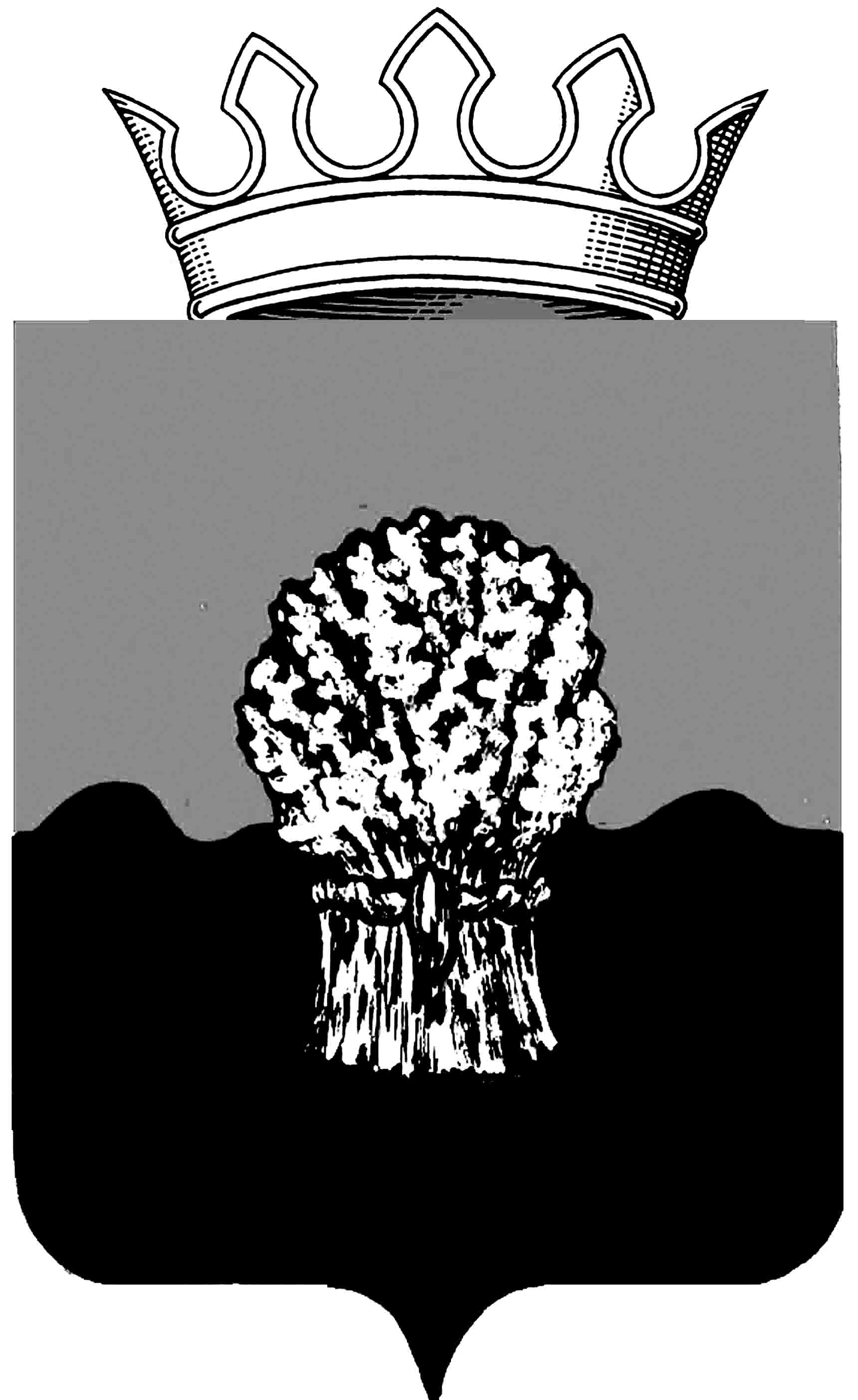 АДМИНИСТРАЦИЯ Сызранского района Самарской областиПостановление«_____»____________20___ г.						         № ____________Об утверждении административного регламента  предоставления администрацией муниципального района Сызранский Самарской области муниципальной услуги «Предоставление земельных участков, государственная собственность на которые не разграничена, на аукционах на территории сельских поселений муниципального района Сызранский Самарской области»В соответствии с Федеральным законом от 27.07.2010 № 210-ФЗ «Об организации предоставления государственных и муниципальных услуг», с Федеральным законом Российской Федерации  от 25.10.2001 № 137-ФЗ «О введении в действие Земельного кодекса Российской Федерации», в соответствии с Типовым перечнем муниципальных услуг, предоставляемых органами местного самоуправления муниципальных образований Самарской области, утвержденным постановлением Правительства Самарской области от 27.03.2015г. № 149, руководствуясь Уставом муниципального района Сызранский Самарской области, принятым решением Собрания представителей Сызранского района от 03.07.2014 года № 28, администрация Сызранского районаПОСТАНОВЛЯЕТ:1. Утвердить прилагаемый административный регламент предоставления администрацией муниципального района Сызранский Самарской области муниципальной услуги «Предоставление земельных участков, государственная собственность на которые не разграничена, на аукционах на территории сельских поселений муниципального района Сызранский Самарской области», согласно приложению к настоящему постановлению.2. Настоящее постановление вступает в силу со дня его официального опубликования.3. Опубликовать настоящее постановление в газете «Информационный вестник муниципального района Сызранский». Глава  муниципального района Сызранский                                А.В. ДулинАдминистративный регламентпредоставления администрацией муниципального района Сызранский Самарской области муниципальной услуги «Предоставление земельных участков, государственная собственность на которые не разграничена, на аукционах на территории сельских поселений муниципального района Сызранский Самарской области»1. Общие положенияОбщие сведения о муниципальной услуге1.1. Административный регламент предоставления администрацией муниципального района Сызранский  Самарской области муниципальной услуги «Предоставление земельных участков, государственная собственность на которые не разграничена, на аукционах на территории сельских поселений муниципального района Сызранский Самарской области»  (далее - Административный регламент) разработан в целях повышения качества предоставления муниципальной услуги по предоставлению земельных участков, государственная собственность на которые не разграничена, на аукционах по продаже земельных участков, государственная собственность на которые не разграничена, и аукционах на право заключения договоров аренды земельных участков, государственная собственность на которые не разграничена (далее соответственно - аукционы или аукцион, муниципальная услуга), и определяет сроки и последовательность действий (административных процедур) при предоставлении муниципальной услуги.1.2. Предоставление муниципальной услуги по предоставлению земельных участков, государственная собственность на которые не разграничена (далее - земельные участки или земельный участок), на аукционах на территории сельских поселений муниципального района Сызранский Самарской области, осуществляется в соответствии с настоящим Административным регламентом, за исключением случаев, когда предоставление земельных участков, государственная собственность на которые не разграничена, осуществляется в соответствии с Земельным кодексом Российской Федерации без проведения торгов.Настоящий Административный регламент применяется к случаям предоставления земельных участков по результатам аукционов в случаях, когда аукционы проводятся:1) по инициативе заинтересованных в предоставлении земельных участков гражданина или юридического лица начиная с подачи соответствующим заинтересованным лицом заявления о проведении аукциона;2) по инициативе органов государственной власти или органов местного самоуправления начиная с подачи заинтересованными лицами заявок на участие в аукционе.Отношения по рассмотрению обращений заинтересованных в предоставлении по результатам аукционов земельных участков граждан и юридических лиц об утверждении схем расположения соответствующих земельных участков, если данные земельные участки предстоит образовать и не утверждены проекты межевания территорий, в границах которых предусмотрено образование земельных участков, регулируются Административным регламентом предоставления муниципального района Сызранский  Самарской области муниципальной услуги «Утверждение схемы расположения земельного участка или земельных участков на кадастровом плане территории в целях образования земельных участков из земель или земельных участков, государственная собственность на которые не разграничена, на территории муниципального образования».Положения Административного регламента не применяются к отношениям, связанным с арендой земельных участков в составе земель лесного фонда.1.3. Получателями муниципальной услуги являются физические и юридические лица.Заявителями и лицами, выступающими от имени заявителей - юридических и физических лиц в ходе предоставления государственной услуги, являются руководитель юридического лица, уполномоченное должностное лицо или уполномоченный представитель юридического лица, физическое лицо или его уполномоченный представитель (далее - заявители).Порядок информированияо правилах предоставления муниципальной услуги1.4. Порядок информирования о правилах предоставления муниципальной услуги.Информирование о правилах предоставления муниципальной услуги осуществляют администрация, многофункциональные центры предоставления государственных и муниципальных услуг (МФЦ).1.4.1. Местонахождение администрации:446001, Самарская область, г.Сызрань, ул. Советская, 41а.График работы администрации (местное время):понедельник-четверг с 8.00 до 17.00 , перерыв  с 12.00 до 13.00   пятница с 8.00 до 16.00 , перерыв  с 12.00 до 13.00. суббота, воскресенье – выходной.  Прием заявлений о проведении аукциона для получения муниципальной услуги по Административному регламенту осуществляется администрацией по графику: Понедельник, Среда -: 8.00 – 17.00 перерыв с 12.00 до 13.00.Адрес электронной почты администрации - syzrayon@yandex.ru.Местонахождение Комитета по управлению муниципальным имуществом Сызранского района   (далее – Комитет):446001, г. Сызрань, ул. Советская,  д. 39.График работы Комитета (местное время):Понедельник, Среда - приемные дни : 8.00 – 17.00 перерыв с 12.00 до 13.00,  Вторник, Четверг – неприемные дни : 8.00 – 17.00 перерыв с 12.00 до 13.00,       Пятница: 8.00 – 16.00 неприемный день,Суббота, воскресенье: выходной.Справочный телефон: 8(8464) 98-67-91, 8 (8464) 98-70-51Адрес электронной почты Комитета: kumi17@yandex.ru.Местонахождение муниципального казенного учреждения управление по строительству, архитектуре, жилищно-коммунальному и дорожному хозяйству администрации Сызранского района Самарской области (далее – Управление):446001, г. Сызрань, ул. Советская,  д. 39.График работы Управления (местное время): Понедельник, Среда - приемные дни : 8.00 – 17.00 перерыв с 12.00 до 13.00,  Вторник, Четверг – неприемные дни : 8.00 – 17.00 перерыв с 12.00 до 13.00,       Пятница: 8.00 – 16.00 неприемный день,Суббота, воскресенье: выходной.Справочный телефон: 8(8464)98-60-61,8(8464)98-60-11,8 (8464) 98-60-71,8 (8464) 98-67-51Адрес электронной почты Управления: usazhkdx@mail.ru.1.4.2. Местонахождение МФЦ: 446073 Самарская область, Сызранский район, п. Варламово, ул. Кооперативная, 16 «А» График работы МФЦ: Понедельник,Вторник,Четверг:08:00-17:00; Среда: 08:00-20:00; пятница: 08:00-16:00; суббота: 08:00-13:00; выходной: воскресеньеСправочные телефоны МФЦ: (88464)35-87-70	Адрес электронной почты МФЦ:  mfc020712@yandex.ru1.4.3. Информация о местонахождении, графике работы и справочных телефонах администрации, а также о порядке предоставления муниципальной услуги и перечне документов, необходимых для ее получения, размещается:на официальном интернет-сайте муниципального района Сызранский Самарской области - http://syzrayon.ruв федеральной государственной информационной системе «Единый портал государственных и муниципальных услуг (функций)» (далее – Единый портал государственных и муниципальных услуг) (http://www.gosuslugi.ru),в региональной системе Единого портала государственных и муниципальных услуг «Портал государственных и муниципальных услуг Самарской области» (далее – Портал государственных и муниципальных услуг Самарской области) - http://www.pgu.samregion.ru и http://www.uslugi.samregion.ru;на информационных стендах в помещении приема заявлений в администрации;по указанным в предыдущем пункте номерам телефонов администрации.Информация о местах нахождения и графике работы МФЦ, находящихся на территории Самарской области, адресах электронной почты и официальных сайтов МФЦ приведена в сети Интернет по адресу: www.мфц63.рф1.4.4. Информирование о правилах предоставления муниципальной услуги могут проводиться в следующих формах:индивидуальное личное консультирование;индивидуальное консультирование по почте (по электронной почте);индивидуальное консультирование по телефону;публичное письменное информирование;публичное устное информирование.1.4.5. Индивидуальное личное консультирование.Время ожидания лица, заинтересованного в получении консультации при индивидуальном личном консультировании, не может превышать 15 минут.	Индивидуальное личное консультирование одного лица должностным лицом администрации не может превышать 20 минут.	В случае, если для подготовки ответа требуется время, превышающее 20 минут, должностное лицо администрации, осуществляющее индивидуальное личное консультирование, может предложить лицу, обратившемуся за консультацией, обратиться за необходимой информацией в письменном виде либо назначить другое удобное для обратившегося за консультацией лица время для индивидуального личного консультирования.1.4.6. Индивидуальное консультирование по почте (по электронной почте).При индивидуальном консультировании по почте (по электронной почте) ответ на обращение лица, заинтересованного в получении консультации, направляется либо по почте, либо по электронной почте на указанный адрес (адрес электронной почты) обратившегося за консультацией лица в десятидневный срок со дня регистрации обращения.1.4.7. Индивидуальное консультирование по телефону.Ответ на телефонный звонок должен начинаться с информации о наименовании органа, в который позвонил гражданин, фамилии, имени, отчестве (последнее – при наличии) и должности должностного лица администрации, осуществляющего индивидуальное консультирование по телефону.	Время разговора не должно превышать 10 минут.	В том случае, если должностное лицо администрации, осуществляющее консультирование по телефону, не может ответить на вопрос, связанный с предоставлением муниципальной услуги, по существу, оно обязано проинформировать позвонившее лицо об организациях, либо структурных подразделениях администрации, которые располагают необходимыми сведениями.1.4.8. Публичное письменное информирование.Публичное письменное информирование осуществляется путем размещения информационных материалов на стендах в местах предоставления муниципальной услуги, публикации информационных материалов в средствах массовой информации, размещения информационных материалов на официальном сайте администрации и на Едином портале государственных и муниципальных услуг и Портале государственных и муниципальных услуг Самарской области.1.4.9. Публичное устное информирование.Публичное устное информирование осуществляется уполномоченным должностным лицом администрации с привлечением средств массовой информации.1.4.10. Должностные лица администрации, участвующие в предоставлении муниципальной услуги, при ответе на обращения граждан и организаций обязаны:уважительно относиться к лицам, обратившимся за консультацией. Во время личного консультирования и консультирования по телефону необходимо произносить слова четко, избегать параллельных разговоров с окружающими людьми и не прерывать разговор по причине поступления звонка на другой аппарат. В конце личного консультирования и консультирования по телефону должностное лицо администрации, осуществляющее консультирование, должно кратко подвести итоги и перечислить меры, которые надо принять (кто именно, когда и что должен сделать) в целях предоставления муниципальной услуги;	давать в простой, доступной форме ответы на письменные обращения при осуществлении консультирования по почте (по электронной почте), содержащие ответы на поставленные вопросы, должность, фамилию и инициалы должностного лица администрации, подписавшего ответ, номер телефона и фамилию исполнителя (должностного лица администрации, подготовившего ответ).Должностное лицо администрации не вправе осуществлять консультирование обратившихся за консультацией лиц, выходящее за рамки информирования о стандартных процедурах и условиях предоставления муниципальной услуги и влияющее прямо или косвенно на индивидуальные решения обратившихся за консультацией лиц.1.4.11. На стендах в местах предоставления муниципальной услуги размещаются следующие информационные материалы:исчерпывающая информация о порядке предоставления муниципальной услуги (в том числе блок-схема, наглядно отображающая алгоритм прохождения административных процедур);извлечения из текста настоящего Административного регламента и приложения к нему;исчерпывающий перечень органов государственной власти, органов местного самоуправления, участвующих в предоставлении муниципальной услуги, с указанием предоставляемых ими документов;последовательность обращения в органы государственной власти, органы местного самоуправления, участвующие в предоставлении муниципальной услуги;месторасположение, график (режим) работы, номера телефонов, адреса официальных сайтов в сети Интернет и электронной почты органов, в которых заинтересованные лица могут получить документы, необходимые для предоставления муниципальной услуги; схема размещения должностных лиц администрации и режим приема ими лиц, заинтересованных в получении консультации, заявителей; номера кабинетов, фамилии, имена, отчества (последние – при наличии) и должности соответствующих должностных лиц;извлечения из нормативных правовых актов по наиболее часто задаваемым вопросам;	перечень документов, представляемых заявителем, и требования, предъявляемые к этим документам;формы документов для заполнения, образцы заполнения документов;перечень оснований для отказа в предоставлении муниципальной услуги;порядок обжалования решения, действий или бездействия должностных лиц администрации, участвующих в предоставлении муниципальной услуги.Тексты перечисленных информационных материалов печатаются удобным для чтения шрифтом (размер не менее 14), без исправлений, наиболее важные места выделяются полужирным шрифтом.1.4.12. На официальном сайте администрации в сети Интернет размещаются следующие информационные материалы:полное наименование и полный почтовый адрес администрации;справочные телефоны, по которым можно получить консультацию о правилах предоставления муниципальной услуги;адрес электронной почты администрации;полный текст настоящего Административного регламента с приложениями к нему; информационные материалы, содержащиеся на стендах в местах предоставления муниципальной услуги.1.4.13. На Едином портале государственных и муниципальных услуг и Портале государственных и муниципальных услуг Самарской области размещается информация:полное наименование и полный почтовый адрес администрации;справочные телефоны, по которым можно получить консультацию по порядку предоставления муниципальной услуги;адрес электронной почты администрации;порядок получения информации заинтересованными лицами по вопросам предоставления муниципальной услуги, сведений о результате предоставления муниципальной услуги.1.4.14. В залах обслуживания МФЦ устанавливаются интернет-киоски, содержащие справочно-информационные и поисковые системы для самостоятельного использования посетителями с целью получения установленной информации и справок. Правила работы с ними, а также фамилия, имя, отчество должностного лица, ответственного за работу интернет-киоска, размещаются на информационном стенде в непосредственной близости от места расположения интернет-киоска.2. Стандарт предоставления муниципальной услуги2.1. Наименование муниципальной услуги: предоставление земельных участков, государственная собственность на которые не разграничена, на аукционах на территории сельских поселений муниципального района Сызранский Самарской области.В состав указанной муниципальной услуги входят следующие подуслуги:принятие решения о проведении аукциона по заявлению гражданина или юридического лица, заинтересованного в предоставлении земельного участка на аукционе;предоставление земельного участка, государственная собственность на который не разграничена, на аукционе.2.2. Наименование органа местного самоуправления, предоставляющего муниципальную услугу, – администрация муниципального района Сызранского Самарской области. Административные процедуры по предоставлению муниципальной услуги осуществляют структурные подразделения администрации муниципального района Сызранский Самарской области:- Комитет  по управлению муниципальным имуществом Сызранского района,       -Муниципальное казенное учреждение управление по строительству, архитектуре, жилищно-коммунальному и дорожному хозяйству администрации Сызранского района Самарской области.Предоставление муниципальной услуги осуществляется в МФЦ в части приема документов, необходимых для предоставления муниципальной услуги, доставки документов в администрацию.При предоставлении муниципальной услуги осуществляется взаимодействие с: федеральным органом исполнительной власти, уполномоченным Правительством Российской Федерации на осуществление государственного кадастрового учета, государственной регистрации прав, ведение Единого государственного реестра недвижимости и предоставление сведений, содержащихся в Едином государственном реестре недвижимости (далее – орган регистрации прав);Управлением Федеральной налоговой службы по Самарской области (далее – ФНС);Федеральным казначейством (территориальным управлением);Территориальным управлением Росимущества в Самарской области (далее – Росимущество);Управлением Федеральной службы по надзору в сфере защиты прав потребителей и благополучия человека по Самарской области (далее – Роспотребнадзор);Управлением Федеральной службы по надзору в сфере природопользования по Самарской области (далее – Росприроднадзор);отделом водных ресурсов по Самарской области Нижне-Волжского бассейнового водного управления (далее – отдел водных ресурсов);министерством строительства Самарской области (далее – Минстрой); министерством лесного хозяйства, охраны окружающей среды и природопользования Самарской области (далее – Минлесхоз);управлением государственной охраны объектов культурного наследия Самарской области (далее – управление охраны памятников); органами местного самоуправления (их структурными подразделениями).2.3. Результатом предоставления муниципальной услуги являются:1) решение о проведении аукциона в случае, если в администрацию или МФЦ обратился гражданин или юридическое лицо, заинтересованное в предоставлении земельного участка на аукционе, с заявлением о проведении аукциона; 2) решение об отказе в проведении аукциона в случае, если в администрацию или МФЦ обратился гражданин или юридическое лицо, заинтересованное в предоставлении земельного участка на аукционе, с заявлением о проведении аукциона;  3) заключение администрацией с победителем аукциона (или иным лицом, с которым в соответствии с пунктами 13, 14, 20 или 25 статьи 39.12 Земельного кодекса Российской Федерации может быть заключен соответствующий договор) договора купли-продажи земельного участка или договора аренды земельного участка.2.4. Муниципальная услуга предоставляется:1) в части рассмотрения заявления о проведении аукциона - в срок, не превышающий два месяца со дня получения заявления о проведении аукциона. В указанный срок в случае отсутствия установленных пунктом 2.11 Административного регламента оснований для отказа в проведении аукциона должно быть принято решения о проведении аукциона. Извещение о проведении аукциона должно быть опубликовано с срок, не превышающий 7 рабочих дней со дня принятия решения о проведении аукциона;2) в части проведения аукциона - в срок, не превышающий 45 дней со дня опубликования извещения о проведении аукциона. В указанный срок победителю аукциона (или иному лицу, с которым в соответствии с пунктами 13, 14, 20 или 25 статьи 39.12 Земельного кодекса Российской Федерации может быть заключен соответствующий договор) должно быть направлено три экземпляра подписанного проекта договора купли-продажи или проекта договора аренды земельного участка. Если договор аренды земельного участка заключается на срок менее чем 1 год, направляются два экземпляра подписанного проекта договора аренды земельного участка.2.5. Правовыми основаниями для предоставления муниципальной услуги являются:Земельный кодекс Российской Федерации от 25.10.2001 № 136-ФЗ /опубликован на официальном интернет-портале правовой информации http://www.pravo.gov.ru/;Федеральный закон от 25.10.2001 № 137-ФЗ «О введении в действие Земельного кодекса Российской Федерации» /опубликован на официальном интернет-портале правовой информации http://www.pravo.gov.ru/ ;Федеральный закон от 24.07.2002 № 101-ФЗ «Об обороте земель сельскохозяйственного назначения» /опубликован на официальном интернет-портале правовой информации http://www.pravo.gov.ru/ ;Градостроительный кодекс Российской Федерации от 29.12.2004         № 190-ФЗ /опубликован на официальном интернет-портале правовой информации http://www.pravo.gov.ru/;Федеральный закон от 06.10.2003 № 131-ФЗ «Об общих принципах организации местного самоуправления в Российской Федерации» /опубликован на официальном интернет-портале правовой информации http://www.pravo.gov.ru/;Федеральный закон от 13.07.2015 № 218-ФЗ «О государственной регистрации недвижимости» /опубликован на официальном интернет-портале правовой информации http://www.pravo.gov.ru/ ;Федеральный закон от 27.07.2010 № 210-ФЗ «Об организации предоставления государственных и муниципальных услуг» /опубликован на официальном интернет-портале правовой информации http://www.pravo.gov.ru/;постановление Правительства Российской Федерации от 13.02.2006      № 83 «Об утверждении Правил определения и предоставления технических условий подключения объекта капитального строительства к сетям инженерно-технического обеспечения и Правил подключения объекта капитального строительства к сетям инженерно-технического обеспечения» /опубликован на официальном интернет-портале правовой информации http://www.pravo.gov.ru/;Закон Самарской области от 11.03.2005 № 94-ГД «О земле» /опубликован на официальном интернет-портале правовой информации http://www.pravo.gov.ru/ ;Закона Самарской области от 16.03.2006 № 19-ГД «Об инвестициях и государственной поддержке инвестиционной деятельности в Самарской области» /опубликован на официальном интернет-портале правовой информации http://www.pravo.gov.ru/;Федеральный закон от 02.05.2006 № 59-ФЗ «О порядке рассмотрения обращений граждан Российской Федерации» / опубликован на Официальном интернет-портале правовой информации http://www.pravo.gov.ru;Устав муниципального района Сызранский, принятый решением Собрания представителей Сызранского района Самарской области  от 03.07.2014 № 28 /опубликован на официальном интернет-сайте муниципального района Сызранский Самарской области - http://syzrayon.ru/ ;постановление Правительства Российской Федерации от 13.02.2006 N 83 "Об утверждении Правил определения и предоставления технических условий подключения объекта капитального строительства к сетям инженерно-технического обеспечения и Правил подключения объекта капитального строительства к сетям инженерно-технического обеспечения"/опубликован на Официальном интернет-портале правовой информации http://www.pravo.gov.ru;Закон Самарской области от 03.10.2014 N 89-ГД "О предоставлении в Самарской области государственных и муниципальных услуг по экстерриториальному принципу" /опубликован на Официальном интернет-портале правовой информации http://www.pravo.gov.ru;настоящий Административный регламент /опубликован на официальном интернет-сайте муниципального района Сызранский Самарской области - http://syzrayon.ru/ .С текстами федеральных законов, указов и распоряжений Президента Российской Федерации можно ознакомиться на Официальном интернет-портале правовой информации (www.pravo.gov.ru). На Официальном интернет-портале правовой информации могут быть размещены (опубликованы) правовые акты Правительства Российской Федерации, других государственных органов исполнительной власти Российской Федерации, законы и иные правовые акты Самарской области.2.6. Для получения муниципальной услуги в части принятия решения о проведении аукциона заявитель, заинтересованный в предоставлении соответствующего земельного участка на аукционе, самостоятельно представляет в администрацию по месту нахождения земельного участка или в МФЦ следующие документы:1) заявление о проведении аукциона по форме согласно Приложению N 3 к Административному регламенту;2) копии документа, удостоверяющего личность заявителя (для граждан);3) документ, подтверждающий полномочия представителя заявителя, в случае, если с заявлением о проведении аукциона обращается представитель заявителя;4) заверенный перевод на русский язык документов о государственной регистрации юридического лица в соответствии с законодательством иностранного государства в случае, если заявителем является иностранное юридическое лицо.2.7. Для получения муниципальной услуги в части заключения по результатам аукциона договора купли-продажи земельного участка или договора аренды земельного участка заявитель в течение установленного извещением о проведении аукциона срока приема заявок на участие в аукционе самостоятельно представляет организатору аукциона следующие документы:1) заявка на участие в аукционе по установленной в извещении о проведении аукциона форме с указанием банковских реквизитов счета для возврата задатка. Примерная форма извещения о проведении аукциона и примерная форма заявки на участие в аукционе установлены соответственно Приложением № 2 и Приложением № 3 к Административному регламенту;2) копия документа, удостоверяющего личность заявителя (для граждан);3) надлежащим образом заверенный перевод на русский язык документов о государственной регистрации юридического лица в соответствии с законодательством иностранного государства в случае, если заявителем является иностранное юридическое лицо;4) документ, подтверждающий внесение задатка.2.8. Документами и информацией, необходимыми в соответствии с нормативными правовыми актами для предоставления муниципальной услуги в части принятия решения о проведении аукциона, которые находятся в распоряжении иных органов и организаций и запрашиваются администрацией в органах (организациях), в распоряжении которых они находятся, если заявитель не представил такие документы и информацию самостоятельно, являются документы (информация), предусмотренные графой «Документы (содержащаяся в них информация), не обязательные к представлению заявителем» Таблицы 1.Таблица 12.9. Документами и информацией, необходимыми в соответствии с нормативными правовыми актами для предоставления муниципальной услуги в части заключения по результатам аукциона договора купли-продажи земельного участка или договора аренды земельного участка, которые находятся в распоряжении иных органов и организаций и запрашиваются администрацией в органах (организациях), в распоряжении которых они находятся, если заявитель не представил такие документы и информацию самостоятельно, являются документы, предусмотренные графой «Документы (содержащаяся в них информация), не обязательные к представлению заявителем» пунктами 1 и 2 Таблицы 1 пункта 2.8 Административного регламента.2.10. Основания для отказа в приеме документов, необходимых для предоставления муниципальной услуги, отсутствуют. Предусмотренное настоящим пунктом положение распространяется на все подуслуги, предусмотренные пунктом 2.1 Административного регламента.2.11. Основаниями для отказа в предоставлении муниципальной услуги в части принятия решения о проведении аукциона являются:1) границы земельного участка подлежат уточнению в соответствии с требованиями Федерального закона «О государственной регистрации недвижимости»;2) в отношении земельного участка в установленном законодательством Российской Федерации порядке не определены предельные параметры разрешенного строительства, реконструкции, за исключением случаев, если в соответствии с разрешенным использованием земельного участка не предусматривается возможность строительства зданий, сооружений;3) в случае, когда наличие технических условий является обязательным условием для проведения аукциона, мотивированный отказ организации, осуществляющей эксплуатацию сетей инженерно-технического обеспечения, которой было направлено предусмотренное подпунктом 2 пункта 3.37 Административного регламента обращение, в выдаче технических условий, обусловленный отсутствием возможности подключения планируемого к строительству (реконструкции) объекта капитального строительства к сетям инженерно-технического обеспечения при условии, что с учетом схем существующего и планируемого размещения объектов капитального строительства в области тепло-, водоснабжения и водоотведения федерального, регионального и местного значения, схем тепло-, водоснабжения и водоотведения, а также с учетом инвестиционных программ организаций, осуществляющих эксплуатацию сетей инженерно-технического обеспечения, не может быть определена иная организация, осуществляющая эксплуатацию сетей инженерно-технического обеспечения, которая могла бы обеспечить подключение планируемого к строительству (реконструкции) объекта капитального строительства к сетям инженерно-технического обеспечения;4) относительно земельного участка, в отношении которого в заявлении о проведении аукциона предлагается проведение аукциона, не установлено разрешенное использование или разрешенное использование земельного участка не соответствует целям использования земельного участка, указанным в заявлении о проведении аукциона;5) земельный участок, в отношении которого в заявлении о проведении аукциона предлагается проведение аукциона, не отнесен к определенной категории земель;6) земельный участок, в отношении которого в заявлении о проведении аукциона предлагается проведение аукциона, предоставлен на праве постоянного (бессрочного) пользования, безвозмездного пользования, пожизненного наследуемого владения или аренды;7) на земельном участке, в отношении которого в заявлении о проведении аукциона предлагается проведение аукциона, расположены здание, сооружение, объект незавершенного строительства, принадлежащие гражданам или юридическим лицам, за исключением случаев размещения сооружения (в том числе сооружения, строительство которого не завершено) на земельном участке на условиях сервитута или объекта, который предусмотрен пунктом 3 статьи 39.36 Земельного кодекса Российской Федерации и размещение которого не препятствует использованию такого земельного участка в соответствии с его разрешенным использованием;8) на земельном участке, в отношении которого в заявлении о проведении аукциона предлагается проведение аукциона, расположены здание, сооружение, объект незавершенного строительства, находящиеся в государственной или муниципальной собственности, и продажа или предоставление в аренду указанных здания, сооружения, объекта незавершенного строительства является предметом другого аукциона либо указанные здание, сооружение, объект незавершенного строительства не продаются или не передаются в аренду на этом аукционе одновременно с земельным участком;9) земельный участок, в отношении которого в заявлении о проведении аукциона предлагается проведение аукциона, изъят из оборота, за исключением случаев, в которых в соответствии с федеральным законом изъятые из оборота земельные участки могут быть предметом договора аренды;10) земельный участок, в отношении которого в заявлении о проведении аукциона предлагается проведение аукциона,  ограничен в обороте, за исключением случая проведения аукциона на право заключения договора аренды земельного участка;11) земельный участок, в отношении которого в заявлении о проведении аукциона предлагается проведение аукциона, зарезервирован для государственных или муниципальных нужд, за исключением случая проведения аукциона на право заключения договора аренды земельного участка на срок, не превышающий срока резервирования земельного участка;12) земельный участок, в отношении которого в заявлении о проведении аукциона предлагается проведение аукциона, расположен в границах застроенной территории, в отношении которой заключен договор о ее развитии, или территории, в отношении которой заключен договор о ее комплексном освоении;13) земельный участок, в отношении которого в заявлении о проведении аукциона предлагается проведение аукциона, в соответствии с утвержденными документами территориального планирования и (или) документацией по планировке территории предназначен для размещения объектов федерального значения, объектов регионального значения или объектов местного значения;14) земельный участок, в отношении которого в заявлении о проведении аукциона предлагается проведение аукциона, предназначен для размещения здания или сооружения в соответствии с государственной программой Российской Федерации, государственной программой Самарской области или адресной инвестиционной программой;15) относительно земельного участка, в отношении которого в заявлении о проведении аукциона предлагается проведение аукциона, принято решение о предварительном согласовании его предоставления;16) относительно земельного участка, в отношении которого в заявлении о проведении аукциона предлагается проведение аукциона, поступило заявление о предварительном согласовании его предоставления или заявление о предоставлении земельного участка, за исключением случаев, если принято решение об отказе в предварительном согласовании предоставления такого земельного участка или решение об отказе в его предоставлении;17) земельный участок, в отношении которого в заявлении о проведении аукциона предлагается проведение аукциона, является земельным участком общего пользования или расположен в границах земель общего пользования, территории общего пользования;18) земельный участок, в отношении которого в заявлении о проведении аукциона предлагается проведение аукциона, изъят для государственных или муниципальных нужд, за исключением земельных участков, изъятых для государственных или муниципальных нужд в связи с признанием многоквартирного дома, который расположен на таком земельном участке, аварийным и подлежащим сносу или реконструкции;19) смерть заявителя - физического лица, ликвидация заявителя - юридического лица;20) земельный участок расположен на территориях, относящихся к различным категориям земель;21) наличие противоречий между сведениями о земельном участке, содержащимися в представленных документах, и сведениями об этом земельном участке, полученными администрацией в порядке межведомственного информационного взаимодействия;22) земельный участок полностью или частично расположен в границах территории садоводческого, огороднического или дачного некоммерческого объединения, определенной в плане-схеме, указанном в части 1 статьи 10.4 Закона Самарской области «О земле» и представленном в установленные частью 1 статьи 10.4 Закона Самарской области «О земле» сроки на согласование или согласованном уполномоченным исполнительным органом государственной власти или органом местного самоуправления, осуществляющим предоставление земельных участков, за исключением случаев обращения с заявлением садоводов, огородников или дачников, являющихся членами указанного садоводческого, огороднического или дачного некоммерческого объединения (в том числе в случаях перераспределения земельных участков внутри указанного садоводческого, огороднического или дачного некоммерческого объединения);23) земельный участок полностью или частично расположен в границах определенной правовым актом Минстроем территории, земельные участки из которой планируются к предоставлению юридическим лицам в аренду без проведения торгов для размещения объектов социально-культурного, коммунально-бытового назначения и (или) реализации масштабных инвестиционных проектов в соответствии со статьей 10.1 Закона Самарской области «Об инвестициях и государственной поддержке инвестиционной деятельности в Самарской области»;24) земельный участок полностью или частично расположен в границах территории, которая предназначена для осуществления деятельности, предусмотренной концессионным соглашением;25) земельный участок полностью или частично расположен в границах территории, которая предназначена для реализации соглашения о государственно-частном партнерстве, соглашения о муниципально-частном партнерстве в соответствии с Федеральным законом «О государственно-частном партнерстве, муниципально-частном партнерстве в Российской Федерации и внесении изменений в отдельные законодательные акты Российской Федерации»;26) пересечение границ земельного участка с границами другого земельного участка, сведения о котором содержатся в государственном кадастре недвижимости (Едином государственном реестре недвижимости), за исключением случая, если другой земельный участок является преобразуемым объектом недвижимости;27) земельный участок, указанный в заявлении о проведении аукциона по продаже земельного участка, испрашивается для целей размещения временных объектов;28) земельный участок, указанный в заявлении о проведении аукциона для размещения нестационарного торгового объекта, отсутствует в утвержденной в соответствии с положениями Федерального закона «Об основах государственного регулирования торговой деятельности в Российской Федерации» схеме размещения нестационарных торговых объектов;29) предусмотренная в заявлении о проведении аукциона цель использования земельного участка относится к условно разрешенному виду использования земельного участка;30) земельный участок полностью или частично расположен в границах территории, предполагаемой к освоению в целях строительства жилья экономического класса либо строительства и эксплуатации наемного дома коммерческого или социального использования;31) земельный участок, указанный в заявлении о проведении аукциона, полностью расположен в границах зоны (зон) охраны объекта культурного наследия, режим которой (которых) согласно статье 34 Федерального закона «Об объектах культурного наследия (памятниках истории и культуры) народов Российской Федерации» препятствует использованию соответствующего земельного участка в целях, указанных в заявлении о проведении аукциона.2.12. Основаниями для отказа в предоставлении муниципальной услуги в части предоставления земельного участка, государственная собственность на который не разграничена, на аукционе являются основания не допуска заявителя к участию аукционе и признание победителем аукциона другого получателя муниципальной услуги (за исключением случая, предусмотренного пунктом 25 статьи 39.12 Земельного кодекса Российской Федерации).  Основаниями не допуска получателя муниципальной услуги (заявителя) к участию в аукционе являются:1) непредставление необходимых для участия в аукционе документов или представление недостоверных сведений;2) непоступление задатка на дату рассмотрения заявок на участие в аукционе;3) подача заявки на участие в аукционе лицом, которое в соответствии с Земельным кодексом Российской Федерации и другими федеральными законами не имеет права быть участником конкретного аукциона, покупателем земельного участка или приобрести земельный участок в аренду;4) наличие сведений о получателе муниципальной услуги, об учредителях (участниках), о членах коллегиальных исполнительных органов получателя муниципальной услуги, лицах, исполняющих функции единоличного исполнительного органа получателя муниципальной услуги, являющегося юридическим лицом, в реестре недобросовестных участников аукциона, предусмотренном пунктами 28 и 29 статьи 39.12 Земельного кодекса Российской Федерации.2.13. Услуги, которые являются необходимыми и обязательными для предоставления муниципальной услуги, отсутствуют. 2.14. Предоставление муниципальной услуги осуществляется бесплатно.Начальной ценой предмета аукциона по продаже земельного участка является по выбору администрации рыночная стоимость такого земельного участка, определенная в соответствии с Федеральным законом «Об оценочной деятельности в Российской Федерации», или кадастровая стоимость такого земельного участка, если результаты государственной кадастровой оценки утверждены не ранее чем за 5 лет до даты принятия решения о проведении аукциона. По результатам аукциона по продаже земельного участка определяется цена такого земельного участка.Начальная цена предмета аукциона на право заключения договора аренды земельного участка устанавливается по выбору администрации в размере ежегодной арендной платы, определенной по результатам рыночной оценки в соответствии с Федеральным законом «Об оценочной деятельности в Российской Федерации», или в размере не менее 1,5 процентов кадастровой стоимости такого земельного участка, если результаты государственной кадастровой оценки утверждены не ранее чем за 5 лет до даты принятия решения о проведении аукциона, за исключением случая, предусмотренного настоящим абзацем. В случае проведения аукциона на право заключения договора аренды земельного участка для комплексного освоения территории или ведения дачного хозяйства (за исключением случая проведения аукциона в соответствии с пунктом 7 статьи 39.18 Земельного кодекса Российской Федерации) начальной ценой предмета аукциона на право заключения договора аренды такого земельного участка является размер первого арендного платежа, определенный по результатам рыночной оценки в соответствии с Федеральным законом «Об оценочной деятельности в Российской Федерации». По результатам аукциона на право заключения договора аренды земельного участка определяется ежегодный размер арендной платы. По результатам аукциона на право заключения договора аренды земельного участка для комплексного освоения территории или ведения дачного хозяйства (за исключением случая проведения аукциона в соответствии с пунктом 7 статьи 39.18 Земельного кодекса Российской Федерации) определяется размер первого арендного платежа.2.15. Максимальный срок ожидания в очереди при подаче документов, а также при получении результата предоставления муниципальной услуги составляет не более 15 минут.2.16. Регистрация запроса (заявления) о предоставлении муниципальной услуги, поступившего в письменной форме на личном приёме заявителя или по почте, в электронной форме осуществляется в день его поступления в администрацию.При поступлении в администрацию запроса (заявления) о предоставлении муниципальной услуги в письменной форме в нерабочий или праздничный день, регистрация заявления осуществляется в первый рабочий день, следующий за нерабочим или праздничным днем.2.17. Месторасположение  помещения, в котором предоставляется муниципальная услуга, должно определяться с учетом пешеходной доступности от остановок общественного транспорта. Помещения, в которых предоставляется муниципальная услуга, для удобства заявителей размещаются на нижних, предпочтительнее на первых этажах здания. Приём заявителей осуществляется в специально выделенных для этих целей помещениях (присутственных местах). Присутственные места размещаются в здании администрации и включают места для информирования, ожидания и приема заявителей, места для заполнения запросов (заявлений).Присутственные места в администрации оборудуются:противопожарной системой и средствами пожаротушения;системой оповещения о возникновении чрезвычайной ситуации;системой охраны.Входы и выходы из помещений оборудуются соответствующими указателями с автономными источниками бесперебойного питания.Места ожидания должны соответствовать комфортным условиям для заявителей и оптимальным условиям работы должностных лиц. Места ожидания в очереди на предоставление или получение документов оборудуются стульями, кресельными секциями, скамьями (банкетками). Количество мест ожидания определяется исходя из фактической нагрузки и возможностей для их размещения в здании, но не может составлять менее 10 мест. В местах ожидания организуется предварительная дистанционная запись заинтересованных лиц на приём по вопросам предоставления муниципальной услуги по телефону.Места для заполнения запросов (заявлений) оборудуются стульями, столами (стойками) и обеспечиваются образцами заполнения документов, информацией о перечне документов, необходимых для предоставления муниципальной услуги, бланками запросов (заявлений) и канцелярскими принадлежностями.Места информирования, предназначенные для ознакомления заявителей с информационными материалами о предоставлении муниципальной услуги, оборудуются информационными стендами, на которых размещается информация, указанная в пунктах 1.4.11 Административного регламента.Входы в помещения оборудуются пандусами, расширенными проходами, позволяющими обеспечить беспрепятственный доступ инвалидов, включая инвалидов, использующих кресла-коляски. Центральный вход в помещения оборудуется информационной табличкой (вывеской), содержащей соответствующее наименование, с использованием укрупненного шрифта и плоско-точечного шрифта Брайля.При наличии заключения общественной организации инвалидов                      о технической невозможности обеспечения доступности помещений (здания) для инвалидов на специально подготовленного сотрудника учреждения (организации), в котором предоставляется муниципальная услуга, административно-распорядительным актом возлагается обязанность по оказанию ситуационной помощи инвалидам всех категорий на время предоставления муниципальной услуги.Для инвалидов по зрению обеспечивается дублирование необходимой для ознакомления зрительной информации, а также надписей, знаков и иной текстовой и графической информации знаками, выполненными укрупненным шрифтом и рельефно-точечным шрифтом Брайля. Для инвалидов по слуху обеспечивается дублирование необходимой для ознакомления звуковой информации текстовой и графической информацией (бегущей строкой).2.18. Показателями доступности и качества предоставления муниципальной услуги являются:- количество взаимодействий заявителя с должностными лицами администрации при предоставлении муниципальной услуги и их продолжительность;- доля случаев предоставления муниципальной услуги с нарушением установленного срока в общем количестве исполненных заявлений о предоставлении муниципальной услуги;- доля жалоб заявителей, поступивших в порядке досудебного обжалования решений, принимаемых в ходе предоставления муниципальной услуги, и действий (бездействий) должностных лиц администрации в общем количестве обращений по вопросам предоставления муниципальной услуги;- доля нарушений исполнения Административного регламента, иных нормативных правовых актов, выявленных по результатам проведения контрольных мероприятий в соответствии с разделом 4 настоящего Административного регламента, в общем количестве исполненных заявлений о предоставлении муниципальных услуг;- снижение максимального срока ожидания в очереди при подаче запроса (заявления) и получении результата предоставления муниципальной услуги. 2.19. Информация о предоставляемой муниципальной услуге, формы запросов (заявлений) могут быть получены с использованием ресурсов в сети Интернет, указанных в пункте 1.4.3 настоящего Административного регламента.2.20. Запросы (заявления) и документы, предусмотренные соответственно пунктами 2.6 и 2.7 настоящего Административного регламента, могут быть поданы заявителем в администрацию лично, либо с использованием Единого портала государственных и муниципальных услуг, или Портала государственных и муниципальных услуг Самарской области, или официального сайта администрации либо через должностных лиц МФЦ, с которым (которыми) у администрации заключено соглашение о взаимодействии.Предоставление муниципальной услуги в электронной форме, в том числе подача заявителем заявления и документов или заявления об электронной записи в электронной форме с использованием Единого портала государственных и муниципальных услуг,  осуществляется в соответствии с законодательством Российской Федерации и законодательством Самарской области. Состав административных процедур, предоставляемых в электронном виде, а также действий заявителя по получению информации о предоставлении муниципальной услуги в электронном виде определяется в соответствии с содержанием этапов перехода на предоставление муниципальной услуги в электронном виде.Порядок и способы подачи заявления о проведении аукциона, если оно подается в форме электронного документа с использованием сети Интернет, и требования к его формату утверждаются уполномоченным Правительством Российской Федерации федеральным органом исполнительной власти.Порядок проведения аукциона в электронной форме устанавливается федеральным законом. Настоящий Административный регламент применяется в части, не противоречащей указанному федеральному закону. Со дня вступления в силу указанного федерального закона аукцион проводится в электронной форме, за исключением случаев, если земельный участок предоставляется гражданам для индивидуального жилищного строительства, ведения личного подсобного хозяйства, дачного хозяйства, садоводства, гражданам или крестьянским (фермерским) хозяйствам для осуществления крестьянским (фермерским) хозяйством его деятельности либо предназначен для сельскохозяйственного производства.2.21. Запросы о предоставлении документов (информации), указанных в пунктах 2.8 и 2.9 настоящего Административного регламента, и ответы на них направляются, как правило, в форме электронного документа с использованием единой системы межведомственного электронного взаимодействия.III. Состав, последовательность и сроки выполнения административных процедур, требования к порядку их выполнения, в том числе особенности выполнения административных процедур в электронной форме3.1. Предоставление муниципальной услуги включает в себя следующие административные процедуры: - приём заявления и иных документов, необходимых для предоставления муниципальной услуги, при личном обращении заявителя;- прием документов при обращении по почте либо в электронной форме;- прием заявления и иных документов, необходимых для предоставления муниципальной услуги, на базе МФЦ, работа с документами в МФЦ;- формирование и направление межведомственных запросов; - формирование и направление запросов в организации, осуществляющие эксплуатацию сетей инженерно-технического обеспечения;- принятие решения о предоставлении муниципальной услуги или об отказе в её предоставлении в части принятия решения о проведении аукциона, выдача (направление) заявителю документов; - проведение аукциона, подписание договора купли-продажи или аренды земельного участка по результатам проведения аукциона.Блок-схемы административных процедур и соотношение данных административных процедур с предусмотренными Земельным кодексом Российской Федерации этапами предоставления земельных участков на аукционах приведены в Приложении № 4 к Административному регламенту.Приём заявления и иных документов, необходимых для предоставления муниципальной услуги, при личном обращении заявителя3.2. Основанием (юридическим фактом) начала выполнения административной процедуры является обращение заявителя за предоставлением муниципальной услуги в администрацию, а в случае проведения аукциона – к организатору аукциона, с соответствующим запросом (заявлением) и документами, необходимыми для предоставления муниципальной услуги.3.3. Должностным лицом, осуществляющим административную процедуру, является должностное лицо администрации (организатора аукциона), уполномоченное на прием запроса (заявления) и документов для предоставления муниципальной услуги (далее – должностное лицо, ответственное за прием запроса и документов).3.4. Должностное лицо, ответственное за прием запроса и документов:1) осуществляет прием запроса (заявления) и документов;2) проверяет комплектность представленных заявителем документов, исходя из соответственно требований пунктов 2.6 и 2.7 Административного регламента, и формирует комплект документов, представленных заявителем;3) регистрирует запрос (заявление) в журнале регистрации входящих документов. Под регистрацией в журнале регистрации входящих документов понимается как регистрация запроса на бумажном носителе, так и регистрация запроса в используемой в администрации (организатором аукциона) системе электронного документооборота, обеспечивающей сохранность сведений о регистрации документов. Регистрация в журнале регистрации входящих документов осуществляется последовательно, исходя из времени поступления запросов.3.5. Если при проверке комплектности представленных заявителем документов, исходя из соответственно требований пунктов 2.6 и 2.7 Административного регламента, должностное лицо, ответственное за прием запроса и документов, выявляет, что документы, представленные заявителем для получения муниципальной услуги, не соответствуют установленным Административным регламентом требованиям, оно уведомляет заявителя о перечне недостающих документов и предлагает повторно обратиться, собрав необходимый пакет документов. В случае отказа заявителя от доработки документов, должностное лицо, ответственное за прием запроса и документов, принимает документы, обращая внимание заявителя, что указанные недостатки будут препятствовать предоставлению муниципальной услуги.При желании заявителя устранить препятствия, прервав подачу документов, должностное лицо, ответственное за прием запроса и документов, возвращает документы заявителю. Максимальный срок выполнения действий, предусмотренных настоящим пунктом, составляет 15 минут.3.6. Максимальный срок выполнения административной процедуры, предусмотренной пунктом 3.4 Административного регламента, составляет 1 рабочий день.3.7. Критерием принятия решения является наличие запроса (заявления) и (или) документов, которые заявитель должен представить самостоятельно.3.8. Результатом административной процедуры является прием документов, представленных заявителем. Способом фиксации результата административной процедуры является регистрация запроса (заявления) в журнале регистрации входящих документов.Прием документов при обращении по почте либо в электронной форме3.9. Основанием (юридическим фактом) для начала административной процедуры, является поступление в администрацию (к организатору аукциона) по почте либо в электронной форме с помощью автоматизированных информационных систем запроса (заявления) о предоставлении муниципальной услуги.3.10. Должностное лицо, ответственное за прием запроса и документов: 1) регистрирует поступивший запрос (заявление) в журнале регистрации входящих документов;2) проверяет комплектность представленных заявителем документов, исходя из соответственно требований пунктов 2.6 и 2.7 Административного регламента, и формирует комплект документов, представленных заявителем;3) уведомляет заявителя по телефону либо подготавливает, подписывает и направляет заявителю по почте на бумажном носителе либо в электронной форме (при наличии электронного адреса) уведомление о регистрации запроса (заявления) о предоставлении муниципальной услуги по форме согласно Приложению № 5 к Административному регламенту. Второй экземпляр уведомления на бумажном носителе хранится в администрации (у организатора аукциона); 3.11. Максимальный срок административной процедуры не может превышать 1 рабочий день.3.12. Критерием принятия решения является наличие запроса (заявления) и (или) документов, представленных по почте, либо в электронной форме.3.13. Результатом административной процедуры является прием документов, представленных заявителем. Способом фиксации результата административной процедуры является регистрация запроса (заявления) в журнале регистрации входящих документов, уведомление заявителя.Прием заявления и иных документов, необходимых для предоставления муниципальной услуги, на базе МФЦ, работа с документами в МФЦ3.14. Основанием (юридическим фактом) для приема документов на базе МФЦ, является обращение заявителя с запросом (заявлением) о проведении аукциона и (или) документами, необходимыми для предоставления муниципальной услуги, в МФЦ.3.15. Сотрудник МФЦ, ответственный за прием и регистрацию документов, уточняет предмет обращения заявителя в МФЦ и проверяет соответствие испрашиваемой муниципальной услуги перечню предоставляемых государственных и муниципальных услуг на базе МФЦ.3.16. При получении запроса (заявления) о предоставлении муниципальной услуги и (или) документов, необходимых для предоставления муниципальной услуги, по почте, от курьера или экспресс-почтой сотрудник МФЦ, ответственный за прием и регистрацию документов, регистрирует запрос (заявление) в Электронном журнале.3.17. Сотрудник МФЦ, ответственный за прием и регистрацию документов, при получении запроса (заявления) о предоставлении муниципальной услуги и (или) документов по почте, от курьера или экспресс-почтой:- передает запрос (заявление) и (или) документы сотруднику МФЦ, ответственному за доставку документов в администрацию, а в случае, предусмотренном абзацем четвертым настоящего пункта, – сотруднику МФЦ, ответственному за направление межведомственных запросов;- составляет и направляет в адрес заявителя расписку о приеме пакета документов согласно Приложению № 6 к Административному регламенту.В случае, если соглашением администрации о взаимодействии с МФЦ к функциям (обязанностям) МФЦ отнесено направление МФЦ межведомственных запросов, сотрудник МФЦ, ответственный за направление таких запросов, при непредставлении заявителем документов, указанных в пункте 2.8 Административного регламента, готовит и направляет межведомственные запросы в соответствии с требованиями пункта 2.8 (Таблица 1), абзаца первого пункта 3.28, пунктов 3.30 и 3.31 Административного регламента. Предельный срок для подготовки и направления сотрудником МФЦ межведомственных запросов составляет 1 рабочий день со дня регистрации заявления. По истечение 5 рабочих дней, предусмотренных для получения ответов на межведомственные запросы, сотрудник МФЦ, ответственный за направление таких запросов, передает запрос (заявление), ответы на межведомственные запросы и (или) документы, представленные заявителем, сотруднику МФЦ, ответственному за доставку документов в администрацию. 3.18. При непосредственном обращении заявителя в МФЦ сотрудник МФЦ, ответственный за прием и регистрацию документов, проверяет комплектность документов в соответствии с требованиями пункта 2.6 Административного регламента. Если представленные документы не соответствуют требованиям пункта 2.6 Административного регламента, сотрудник МФЦ, ответственный за прием и регистрацию документов, разъясняет заявителю содержание недостатков, выявленных в представленных документах, и предлагает с согласия заявителя устранить недостатки.При согласии заявителя устранить выявленные недостатки сотрудник МФЦ, ответственный за прием и регистрацию документов, прерывает прием и регистрацию документов и возвращает их заявителю для устранения выявленных недостатков. При несогласии заявителя устранить выявленные недостатки сотрудник МФЦ, ответственный за прием и регистрацию документов, разъясняет, что указанное обстоятельство может стать основанием для отказа в предоставлении муниципальной услуги.Сотрудник МФЦ, ответственный за прием и регистрацию документов, регистрирует запрос (заявление) в Электронном журнале, после чего заявлению присваивается индивидуальный порядковый номер и оформляется расписка о приеме документов.Максимальный срок выполнения действий устанавливается МФЦ, но не может превышать 50 минут при представлении документов заявителем при его непосредственном обращении в МФЦ и 2 часов при получении запроса (заявления) о предоставлении муниципальной услуги и (или) документов по почте, от курьера или экспресс-почтой.3.19. Сотрудник МФЦ, ответственный за прием и регистрацию документов, передает: - сотруднику МФЦ, ответственному за формирование дела, принятый при непосредственном обращении заявителя в МФЦ и зарегистрированный запрос (заявление) и представленные заявителем в МФЦ документы;- сотруднику МФЦ, ответственному за направление межведомственных запросов, в случае, предусмотренном абзацем четвертым пункта 3.17 Административного регламента. После исполнения обязанностей, предусмотренных абзацем четвертым пункта 3.17 Административного регламента, сотрудник МФЦ, ответственный за направление межведомственных запросов, передает запрос (заявление), ответы на межведомственные запросы и (или) документы, представленные заявителем, сотруднику МФЦ, ответственному за формирование дела.3.20. Сотрудник МФЦ, ответственный за формирование дела, формирует из поступивших документов дело (пакет документов), необходимое для предоставления муниципальной услуги (далее – дело), для передачи в администрацию.3.21. Дело доставляется в администрацию сотрудником МФЦ, ответственным за доставку документов. Максимальный срок выполнения данного действия устанавливается соглашением администрации о взаимодействии с МФЦ, но не может превышать 3 рабочих дней с момента непосредственного обращения заявителя с запросом (заявлением) и (или) документами в МФЦ или поступления в МФЦ запроса (заявления) о предоставлении муниципальной услуги и (или) документов по почте, от курьера или экспресс-почтой, а в случае, предусмотренном абзацем четвертым пункта 3.17 Административного регламента, - 10 рабочих дней с указанного момента.Должностное лицо администрации, ответственное за прием запроса и документов, выдает сотруднику МФЦ, ответственному за доставку документов, расписку о принятии представленных документов. Максимальный срок выполнения действия составляет 10 минут.3.22. Дальнейшее рассмотрение поступившего из МФЦ от заявителя запроса (заявления) и документов осуществляется администрацией в порядке, установленном пунктами 3.4, 3.6 – 3.8 Административного регламента.3.23. Критерием приема документов на базе МФЦ является наличие запроса (заявления) и (или) документов, которые заявитель должен представить самостоятельно.3.24. Результатом административной процедуры является доставка в администрацию запроса (заявления) и представленных заявителем в МФЦ документов, а в случае, предусмотренном абзацем четвертым пункта 3.17 Административного регламента, также документов (информации), полученных специалистом МФЦ в результате межведомственного информационного взаимодействия.3.25. Способами фиксации результата административной процедуры являются регистрация представленного запроса (заявления) в Электронном журнале, расписка МФЦ, выданная заявителю, о приеме документов, расписка администрации о принятии представленных документов для предоставления муниципальной услуги.В случае, предусмотренном абзацем четвертым пункта 3.17 Административного регламента, способом фиксации результата административной процедуры также является регистрация ответов из органов (организаций), предусмотренных пунктом 2.8 (Таблица 1) Административного регламента, на межведомственные запросы.Формирование и направление межведомственных запросов 3.26. Основанием (юридическим фактом) начала выполнения административной процедуры является непредставление заявителем документов, указанных в пункте 2.8 (Таблица 1) Административного регламента, и (или) отсутствие в распоряжении администрации (её должностного лица) документов (сведений), указанных в пункте 2.8 (Таблица 1) Административного регламента.3.27. Если заявитель не представил документы, предусмотренные пунктом 2.8 (Таблица 1) Административного регламента, и соответствующие документы (сведения содержащиеся в них) отсутствуют в распоряжении администрации (её должностного лица), должностное лицо, уполномоченное на формирование и направление межведомственных запросов, готовит и направляет соответствующие запросы в органы (организации), предусмотренные соответственно графой «Орган (организация), в который направляется межведомственный запрос» Таблицы 1 пункта 2.8 Административного регламента.3.28. Направление запросов в предусмотренные в пункте 2.8 (Таблица 1) Административного регламента органы (организации) осуществляется через систему межведомственного электронного взаимодействия, по иным электронным каналам или по факсу. В исключительных случаях допускается направление запросов и получение ответов на эти запросы посредством почтовой связи или с курьером.Предельный срок для подготовки и направления межведомственных запросов в соответствии с настоящим пунктом и пунктами 3.30 и 3.31 Административного регламента составляет 8 рабочих дней со дня передачи должностным лицом в соответствии с настоящим Административным регламентом документов, представленных заявителем, должностному лицу, уполномоченному на формирование и направление межведомственных запросов.3.29. Предельный срок для ответов на межведомственные запросы составляет 5 рабочих дней со дня поступления запроса в соответствующий орган (организацию).Испрашиваемая информация и (или) документы предоставляются в порядке, указанном в технологической карте межведомственного взаимодействия муниципальной услуги.3.30. Направление межведомственного запроса в бумажном виде допускается только в случае невозможности направления межведомственных запросов в электронной форме в связи с подтвержденной технической недоступностью или неработоспособностью веб-сервисов администрации либо неработоспособностью каналов связи, обеспечивающих доступ к сервисам.3.31. Направление межведомственного запроса на бумажном носителе должностным лицом осуществляется одним из следующих способов:почтовым отправлением;курьером, под расписку.В данном случае межведомственный запрос должен содержать следующие сведения:1) наименование администрации, направляющей межведомственный запрос;2) наименование органа (организации), в адрес которого направляется межведомственный запрос;3) наименование муниципальной услуги, для предоставления которой необходимо представление документов и (или) информации; 4) указание на положения нормативного правового акта, которым установлено представление документов и (или) информации, необходимых для предоставления муниципальной услуги, и указание на реквизиты данного нормативного правового акта;5) сведения, необходимые для представления документов и (или) информации, установленные Административным регламентом;6) контактная информация для направления ответа на межведомственный запрос;7) дата направления межведомственного запроса;8) фамилия, имя, отчество и должность лица, подготовившего и направившего межведомственный запрос, а также номер служебного телефона и (или) адрес электронной почты данного лица для связи.3.32. Критерием принятия решения о направлении межведомственных запросов является отсутствие в распоряжении администрации документов (информации, содержащейся в них), предусмотренных пунктом 2.8 (Таблица 1) Административного регламента.   3.33. Результатом административной процедуры является наличие документов (информации), полученных в результате межведомственного информационного взаимодействия. Способом фиксации результата административной процедуры является регистрация ответов органов (организаций), предусмотренных в пункте 2.8 (Таблица 1) Административного регламента, на межведомственные запросы.Формирование и направление запросов в организации, осуществляющие эксплуатацию сетей инженерно-технического обеспечения3.34. Основанием (юридическим фактом) начала выполнения административной процедуры является поступление в администрацию заявления о проведении аукциона в соответствии с пунктом 2.6 Административного регламента при отсутствии оснований для отказа в предоставлении муниципальной услуги, предусмотренных пунктом 2.11 Административного регламента и (в случае такой необходимости) наличие документов (информации), полученных в результате межведомственного информационного взаимодействия при рассмотрении заявления о проведении аукциона в соответствии с пунктами 3.26 – 3.33 Административного регламента при условии, что наличие технических условий является обязательным условием для проведения аукциона.3.35. Должностным лицом, осуществляющим административную процедуру, является должностное лицо администрации, уполномоченное на анализ документов (информации), необходимых для предоставления муниципальной услуги, и на формирование и направление запросов в организации, осуществляющие эксплуатацию сетей инженерно-технического обеспечения (далее – должностное лицо).3.36. Должностное лицо в случае обращения заявителя с заявлением о проведении аукциона в соответствии с пунктом 2.6 Административного регламента при условии, что наличие технических условий является обязательным условием для проведения аукциона: 1) проверяет содержание и комплектность документов (информации, содержащейся в них), необходимых для предоставления муниципальной услуги в части принятия решения о проведении аукциона, исходя из требований пунктов 2.6 и 2.8 Административного регламента;2) в целях установления наличия или отсутствия предусмотренных подпунктами 21 – 25, 28 – 31 пункта 2.11 Административного регламента оснований для отказа в предоставлении муниципальной услуги в части принятия решения о проведении аукциона должностное лицо:а) устанавливает наличие или отсутствие противоречий между сведениями о земельном участке, содержащимися в представленных документах, и сведениями об этом земельном участке, полученными в порядке межведомственного информационного взаимодействия;б) исследуя сведения о границах территорий Самарской области, планируемых к использованию в рамках публичных обязательств, предусмотренные в размещенном на официальном сайте Минстроя перечне территорий Самарской области, планируемых к использованию в рамках публичных обязательств, устанавливает наличие или отсутствие оснований для отказа в предоставлении муниципальной услуги, предусмотренных подпунктами 22 – 25, 30 пункта 2.11 Административного регламента;в) исследуя утвержденную в муниципальном образовании схему размещения нестационарных торговых объектов, устанавливает наличие или отсутствие земельного участка, указанного в заявлении о проведении аукциона для размещения нестационарного торгового объекта, в соответствующей схеме размещения нестационарных торговых объектов; г) исследуя утвержденные в муниципальном образовании правила землепользования и застройки, устанавливает, относится ли предусмотренная в заявлении о проведении аукциона цель использования земельного участка к условно разрешенному виду использования земельного участка;3) при невыявлении по результатам анализа документов (информации, содержащейся в них), необходимых для предоставления муниципальной услуги в части принятия решения о проведении аукциона, а также информации, предусмотренной подпунктом 2 пункта 3.36 Административного регламента, оснований для отказа в предоставлении муниципальной услуги, предусмотренных пунктом 2.11 Административного регламента, формирует и направляет запросы в организации, осуществляющие эксплуатацию сетей инженерно-технического обеспечения, в соответствии с пунктом 3.37 Административного регламента;4) в случае выявления по результатам анализа документов (информации, содержащейся в них), необходимых для предоставления муниципальной услуги в части принятия решения о проведении аукциона, а также информации, предусмотренной подпунктом 2 пункта 3.36 Административного регламента, оснований для отказа в предоставлении муниципальной услуги, предусмотренных пунктом 2.11 Административного регламента, направляет заявление о проведении аукциона и документы, представленные заявителем, должностному лицу администрации, обеспечивающему подготовку решения о результатах предоставления муниципальной услуги, для подготовки решения об отказе в проведении аукциона в соответствии с пунктом 3.46 Административного регламента.3.37. Должностное лицо в случаях, предусмотренных подпунктом 2 пункта 3.34 и подпунктом 3 пункта 3.36 Административного регламента, осуществляет следующие действия: 1) на основании схем существующего и планируемого размещения объектов капитального строительства в области тепло-, водоснабжения и водоотведения федерального, регионального и местного значения, схем тепло-, водоснабжения и водоотведения, а также с учетом инвестиционных программ организаций, осуществляющих эксплуатацию сетей инженерно-технического обеспечения, определяет организации, осуществляющие эксплуатацию сетей инженерно-технического обеспечения, в которые должны быть направлены запросы о получении технических условий;2) обеспечивает подготовку и направление обращений в организации, осуществляющие эксплуатацию сетей инженерно-технического обеспечения, к которым планируется подключение объектов капитального строительства, в соответствии с Приложением № 7 к Административному регламенту.  3.38. Максимальный срок выполнения административных действий, предусмотренных пунктами 3.36 и 3.37 Административного регламента, составляет 5 рабочих дней.  3.39. Организация, осуществляющая эксплуатацию сетей инженерно-технического обеспечения, которой было направлено предусмотренное подпунктом 2 пункта 3.37 Административного регламента обращение, обязана в течение 14 рабочих дней с даты получения данного обращения определить и предоставить технические условия или информацию о плате за подключение объекта капитального строительства к сетям инженерно-технического обеспечения либо предоставить мотивированный отказ в выдаче указанных условий при отсутствии возможности подключения планируемого к строительству (реконструкции) объекта капитального строительства к сетям инженерно-технического обеспечения.3.40. Должностное лицо направляет полученные ответы на предусмотренные подпунктом 2 пункта 3.37 Административного регламента обращения, заявление о проведении аукциона и документы, представленные заявителем (в случае представления в администрацию такого заявления и документов), должностному лицу администрации, обеспечивающему подготовку решения о результатах предоставления муниципальной услуги, для осуществления действий и подготовки решений в соответствии с пунктом 3.46 Административного регламента.Максимальный срок выполнения административного действия, предусмотренного настоящим пунктом, составляет 1 рабочий день. 3.41. Критерием принятия решения о формировании и направлении запросов (обращений) в организации, осуществляющие эксплуатацию сетей инженерно-технического обеспечения, является наличие или отсутствие оснований для отказа в предоставлении муниципальной услуги, предусмотренных пунктом 2.11 Административного регламента.3.42. Результатом административной процедуры является передача заявления о проведении аукциона и документов, представленных заявителем (в случае представления в администрацию такого заявления и документов), полученных ответов на предусмотренные подпунктом 2 пункта 3.37 Административного регламента обращения должностному лицу администрации, обеспечивающему подготовку решения о результатах предоставления муниципальной услуги.3.43. Способом фиксации результата административной процедуры является регистрация ответов организаций, осуществляющих эксплуатацию сетей инженерно-технического обеспечения, на предусмотренные подпунктом 2 пункта 3.37 Административного регламента обращения.Принятие решения о предоставлении муниципальной услуги или об отказе в её предоставлении в части принятия решения о проведении аукциона, выдача (направление) заявителю документов3.44. Основанием (юридическим фактом) начала выполнения административной процедуры является получение должностным лицом ответов на межведомственные запросы, а также случаи, предусмотренные подпунктом 4 пункта 3.36 и пунктом 3.40 Административного регламента. 3.45. Должностным лицом, осуществляющим административную процедуру, является должностное лицо администрации, уполномоченное на анализ документов (информации), необходимых для предоставления муниципальной услуги, и подготовку решения о результатах предоставления муниципальной услуги (далее – должностное лицо, обеспечивающее подготовку решения).3.46. При предоставлении муниципальной услуги должностное лицо, обеспечивающее подготовку решения, совершает следующие административные действия:1) осуществляет проверку документов (информации, содержащейся в них), необходимых для предоставления муниципальной услуги в соответствии с пунктами 2.6 и 2.8 Административного регламента, а также информации, предусмотренной подпунктом 2 пункта 3.36 Административного регламента; 2) осуществляет проверку ответов на запросы в организации, осуществляющие эксплуатацию сетей инженерно-технического обеспечения, если наличие технических условий является обязательным условием для проведения аукциона;3) обеспечивает хранение в бумажном или электронном виде документов (информации), представленной на межведомственные запросы и запросы в организации, осуществляющие эксплуатацию сетей инженерно-технического обеспечения;4) в случае отсутствия в распоряжении должностного лица, обеспечивающего подготовку решения, информации о наличии или отсутствии зданий, сооружений, включая временные сооружения, временных конструкций на испрашиваемом земельном участке обеспечивает осуществление осмотра соответствующего земельного участка на местности на предмет наличия (отсутствия) зданий, сооружений, включая временные сооружения, временных конструкций на испрашиваемом земельном участке. По итогам проведения осмотра земельного участка составляется акт согласно Приложению № 8;   5) если должностным лицом, обеспечивающим подготовку решения, не выявлены основания, предусмотренные пунктом 2.11 Административного регламента, должностное лицо, обеспечивающее подготовку решения, соответственно обеспечивает подготовку, подписание и направление (вручение) заявителю решения о проведении аукциона (Приложение № 9 к Административному регламенту). В случае, если в соответствии с законодательством для определения начальной цены предмета аукциона (стоимость земельного участка, размер ежегодной арендной платы или первый арендный платеж) необходимо проведение рыночной оценки в соответствии с Федеральным законом «Об оценочной деятельности в Российской Федерации», должностное лицо, обеспечивающее подготовку решения, обеспечивает проведение соответствующей рыночной оценки начальной цены предмета аукциона;6) при выявлении оснований для отказа в предоставлении муниципальной услуги, предусмотренных пунктом 2.11 Административного регламента, готовит и обеспечивает подписание решения об отказе в проведении аукциона по форме согласно Приложению № 10 к Административному регламенту. В решении об отказе в проведении аукциона должны быть указаны все основания отказа.3.47. Общий максимальный срок административной процедуры, описанной пунктом 3.46 Административного регламента, составляет 10 рабочих дней, а в случае необходимости определения размера ежегодной арендной платы или первого арендного платежа с учетом рыночной оценки в соответствии с Федеральным законом «Об оценочной деятельности в Российской Федерации» максимальный срок административной процедуры определяется исходя из сроков, необходимых для заключения и исполнения соответствующего договора (контракта) на проведение соответствующей рыночной оценки.3.48. Критерием принятия решения о предоставлении муниципальной услуги или отказа в ее предоставлении является наличие или отсутствие оснований для отказа в предоставлении муниципальной услуги, предусмотренных пунктом 2.11 Административного регламента.  3.49. Результатом административной процедуры является выдача заявителю с учетом принятого решения, предусмотренного подпунктом 5 или подпунктом 6 пункта 3.46 Административного регламента, документа посредством его направления заявителю по почте по адресу, содержащемуся в заявлении заявителя, либо предоставления на личном приёме (при соответствующем желании заявителя) не позднее рабочего дня, следующего за днем завершения административной процедуры, описанной пунктом 3.46 Административного регламента. При выдаче документов на личном приёме должностное лицо, обеспечивающее подготовку решения, обязано удостовериться в том, что заявитель имеет полномочия на получение соответствующих документов, в том числе проверить документ, удостоверяющий личность, доверенность или иной документ, подтверждающий полномочие на получение соответствующих документов представителя получателя муниципальной услуги.  3.50. Способом фиксации результата административной процедуры являются регистрация предусмотренных подпунктами 5 и 6 пункта 3.46 Административного регламента документов в журнале регистрации входящих документов, внесение сведений в регистр.Проведение аукциона, подписание договора купли-продажи или аренды земельного участка по результатам проведения аукциона3.51. Основанием (юридическим фактом) начала выполнения административной процедуры является решение администрации о проведении аукциона. 3.52. Уполномоченное должностное лицо организатора аукциона с учетом принятого администрацией решения о проведении аукциона в отношении земельного участка:1) устанавливает предмет аукциона (аукцион на право заключения договора аренды земельного участка или аукцион по продаже земельного участка);2) определяет с учетом требований пунктов 9 и 10 статьи 39.11 Земельного кодекса Российской Федерации открытый или закрытый по составу участников характер аукциона;3) определяет форму проведения аукциона (в электронной или в неэлектронной форме) с учетом требований статьи 39.13 Земельного кодекса Российской Федерации и федерального закона, устанавливающего порядок проведения аукционов в электронной форме по продаже земельных участков, находящихся в государственной или муниципальной собственности, и аукционов в электронной форме на право заключения договоров аренды земельных участков, находящихся в государственной или муниципальной собственности, после вступления в силу указанного федерального закона;4) определяет с учетом требований пунктов 12, 14, 15 и 17 статьи 39.11 Земельного кодекса Российской Федерации начальную цену предмета аукциона;5) устанавливает время, место и порядок проведения аукциона, сроки подачи заявок на участие в аукционе, порядок внесения и возврата задатка, величину повышения начальной цены предмета аукциона («шаг аукциона»). «Шаг аукциона» устанавливается в пределах трех процентов начальной цены предмета аукциона;6) готовит и обеспечивает размещение извещения о проведении аукциона по форме согласно Приложению № 2 к Административному регламенту на официальном сайте Российской Федерации в сети Интернет для размещения информации о проведении торгов, определенном Правительством Российской Федерации (далее в настоящем разделе – официальный сайт), не менее чем за тридцать дней до дня проведения аукциона. Обязательным приложением к размещенному на официальном сайте извещению о проведении аукциона в зависимости от предмета аукциона является проект договора купли-продажи земельного участка (примерная форма договора купли-продажи земельного участка предусмотрена Приложением № 11 к Административному регламенту) или проект договора аренды земельного участка (примерная форма договора аренды земельного участка предусмотрена Приложением № 12 к Административному регламенту). Обязательным приложением к размещенному на официальном сайте извещению о проведении аукциона на право заключения договора аренды земельного участка для комплексного освоения территории является проект договора о комплексном освоении территории, подготовленный в соответствии с Градостроительным кодексом Российской Федерации (примерная форма договора о комплексном освоении территории предусмотрена Приложением № 13 к Административному регламенту); 7) обеспечивает опубликование извещения о проведении аукциона в порядке, установленном для официального опубликования (обнародования) муниципальных правовых актов уставом муниципального образования, по месту нахождения земельного участка не менее чем за тридцать дней до дня проведения аукциона. В случае проведения аукциона в электронной форме опубликование извещения о проведении аукциона в электронной форме в порядке, установленном для официального опубликования (обнародования) муниципальных правовых актов уставом муниципального образования, по месту нахождения земельного участка не требуется.Максимальный срок административной процедуры, описанной настоящим пунктом, составляет 7 рабочих дней.3.53. Уполномоченное должностное лицо организатора аукциона после размещения на официальном сайте (опубликования) извещения о проведении аукциона в соответствии с подпунктами 6 и 7 пункта 3.52 Административного регламента:1) рассматривает документы, представленные заявителями, на предмет их соответствия пункту 2.7 Административного регламента; 2) направляет должностному лицу, уполномоченному на формирование и направление межведомственных запросов, информацию, необходимую для направления межведомственных запросов в части получения сведений, подтверждающих факт внесения сведений о заявителе – юридическом лице в единый государственный реестр юридических лиц или о заявителе –индивидуальном предпринимателе – в единый государственный реестр индивидуальных предпринимателей, в соответствии с пунктами 3.28, 3.30 и 3.31 Административного регламента;3) рассматривает ответы на межведомственные запросы, предусмотренные подпунктом 2 пункта 3.53 Административного регламента.Максимальный срок административной процедуры, описанной настоящим пунктом, составляет 2 рабочих дня. В данный срок не включаются действия по подготовке должностным лицом, уполномоченным на формирование и направление межведомственных запросов, межведомственных запросов в соответствии с подпунктом 2 пункта 3.53 Административного регламента, а также ожидание ответов на указанные запросы.3.54. Уполномоченное должностное лицо организатора аукциона:1) возвращает заявителям заявки на участие в аукционе, поступившие по истечении срока приема заявок, в день поступления соответствующих заявок;2) обеспечивает возвращение заявителю задатка, если заявитель отозвал заявку на участие в аукционе до дня окончания срока приема заявок, в течение 3 рабочих дней со дня поступления письменного уведомления заявителя об отзыве заявки. В случае отзыва заявки заявителем позднее дня окончания срока приема заявок задаток возвращается в порядке, установленном для участников аукциона, в соответствии с пунктом 3.57 Административного регламента;3) обеспечивает в течение 3 рабочих дней со дня проведения аукциона передачу документов, оформленных в ходе проведения аукциона, а также поступившие к организатору аукциона заявки на участие в аукционе уполномоченному должностному лицу администрации, в случае, если организатором аукциона являлась специализированная организация, действующая на основании договора с администрацией.3.55. Уполномоченное должностное лицо организатора аукциона ведет протокол рассмотрения заявок на участие в аукционе по форме согласно Приложению № 14 к Административному регламенту.Протокол рассмотрения заявок на участие в аукционе подписывается организатором аукциона не позднее чем в течение одного дня со дня их рассмотрения и размещается на официальном сайте не позднее чем на следующий день после дня подписания протокола. Заявитель, признанный участником аукциона, становится участником аукциона с даты подписания организатором аукциона протокола рассмотрения заявок.3.56. Уполномоченное должностное лицо организатора аукциона обеспечивает подготовку, подписание и направление заявителям, признанным участниками аукциона, и заявителям, не допущенным к участию в аукционе, уведомлений о принятых в отношении них решениях не позднее дня, следующего после дня подписания протокола рассмотрения заявок на участие в аукционе.3.57. Уполномоченное должностное лицо организатора аукциона обеспечивает возврат заявителю, не допущенному к участию в аукционе, внесенного им задатка в течение 3 рабочих дней со дня оформления протокола рассмотрения заявок на участие в аукционе.3.58. В случае, если на основании результатов рассмотрения заявок на участие в аукционе принято решение об отказе в допуске к участию в аукционе всех заявителей или о допуске к участию в аукционе и признании участником аукциона только одного заявителя, аукцион признается несостоявшимся. В этом случае уполномоченное должностное лицо организатора аукциона обеспечивает подготовку и подписание решения организатора аукциона о признании аукциона несостоявшимся по форме согласно Приложению № 15 к Административному регламенту в течение 2 рабочих дней со дня рассмотрения всех поступивших заявок. Уполномоченное должностное лицо организатора аукциона обеспечивает подготовку и подписание решения организатора аукциона о признании аукциона несостоявшимся в течение 2 рабочих дней со дня проведения аукциона в случае, если при проведении аукциона не присутствовал ни один из участников аукциона или присутствовал только один участник аукциона, либо в случае, если после троекратного объявления предложения о начальной цене предмета аукциона не поступило ни одного предложения о цене предмета аукциона, которое предусматривало бы более высокую цену предмета аукциона.3.59. В случае, если аукцион признан несостоявшимся и только один заявитель признан участником аукциона (подана только одна заявка на участие в аукционе), уполномоченное должностное лицо администрации в течение 10 дней со дня подписания протокола рассмотрения заявок на участие в аукционе обязано направить заявителю в зависимости от предмета аукциона три экземпляра подписанного проекта договора купли-продажи или проекта договора аренды земельного участка. Если договор аренды земельного участка заключается на срок менее чем 1 год заявителю направляются два экземпляра подписанного проекта договора аренды земельного участка. При этом договор купли-продажи земельного участка заключается по начальной цене предмета аукциона, а размер ежегодной арендной платы или размер первого арендного платежа по договору аренды земельного участка определяется в размере, равном начальной цене предмета аукциона.3.60. Уполномоченное должностное лицо организатора аукциона обеспечивает подготовку и подписание протокола о результатах аукциона по форме согласно Приложению № 16 к Административному регламенту в двух экземплярах, один из которых передается победителю аукциона, а второй остается у организатора аукциона. Протокол о результатах аукциона подписывается в день проведения аукциона по итогам его проведения и размещается на официальном сайте в течение 1 рабочего дня со дня подписания данного протокола.3.61. Победителем аукциона признается участник аукциона, предложивший наибольшую цену за земельный участок или наибольший размер ежегодной арендной платы за земельный участок.Победителем аукциона на право заключения договора аренды земельного участка для комплексного освоения территории или ведения дачного хозяйства (за исключением случаев проведения аукциона в соответствии с пунктом 7 статьи 39.18 Земельного кодекса Российской Федерации) признается участник аукциона, предложивший наибольший размер первого арендного платежа.3.62. Уполномоченное должностное лицо организатора аукциона в течение 3 рабочих дней со дня подписания протокола о результатах аукциона обеспечивает возвращение задатка лицам, участвовавшим в аукционе, но не победившим в нем.Администрация обеспечивает подготовку и направление победителю аукциона или единственному принявшему участие в аукционе его участнику в зависимости от предмета аукциона три экземпляра подписанного проекта договора купли-продажи или проекта договора аренды земельного участка в течение 10 дней со дня составления протокола о результатах аукциона. Если договор аренды земельного участка заключается на срок менее чем 1 год подготавливаются и направляются два экземпляра подписанного проекта договора аренды земельного участка. При этом договор купли-продажи земельного участка заключается по цене, предложенной победителем аукциона, или в случае заключения указанного договора с единственным принявшим участие в аукционе его участником по начальной цене предмета аукциона, а размер ежегодной арендной платы или размер первого арендного платежа по договору аренды земельного участка для комплексного освоения территории или ведения дачного хозяйства (за исключением случая проведения аукциона в соответствии с пунктом 7 статьи 39.18 Земельного кодекса Российской Федерации) определяется в размере, предложенном победителем аукциона, или в случае заключения указанного договора с единственным принявшим участие в аукционе его участником устанавливается в размере, равном начальной цене предмета аукциона. Если аукцион проводился в целях предоставления земельного участка в аренду для комплексного освоения территории, одновременно с договором аренды земельного участка лицу, с которым заключается указанный договор, направляются также два экземпляра проекта договора о комплексном освоении территории, подписанного уполномоченным представителем администрации.Не допускается заключение указанных в абзаце втором настоящего пункта договоров ранее чем через десять дней со дня размещения информации о результатах аукциона на официальном сайте.3.63. Если договор купли-продажи или договор аренды земельного участка, а в случае, предусмотренном пунктом 24 статьи 39.12 Земельного кодекса Российской Федерации, также договор о комплексном освоении территории в течение 30 дней со дня направления победителю аукциона проектов указанных в абзаце втором пункта 3.62 Административного регламента договора (договоров) не были им подписаны и представлены в администрацию, уполномоченное должностное лицо администрации в течение 5 рабочих дней со дня истечения указанного в настоящем пункте срока для подписания договора (договоров) победителем аукциона:1) обеспечивает подготовку, подписание и направление иному участнику аукциона, который сделал предпоследнее предложение о цене предмета аукциона, предложение заключить соответствующий договор (договоры) по цене, предложенной победителем аукциона;2) обеспечивает направление сведений о победителях аукционов, уклонившихся от заключения договора купли-продажи или договора аренды земельного участка, являющегося предметом аукциона, и об иных лицах, с которыми указанные договоры заключаются в соответствии с пунктами 13, 14 или 20 статьи 39.12 Земельного кодекса Российской Федерации и которые уклонились от их заключения, в уполномоченный Правительством Российской Федерации федеральный орган исполнительной власти с целью включения предусмотренных настоящим подпунктом участников аукциона в реестр недобросовестных участников аукциона.3.64. Критерием принятия решения о предоставлении муниципальной услуги в части предоставления земельного участка, государственная собственность на который не разграничена, на аукционе или отказа в ее предоставлении является наличие или отсутствие оснований для отказа в предоставлении муниципальной услуги, предусмотренных пунктом 2.12 Административного регламента.  3.65. Результатом административной процедуры является заключение договора (договоров), указанного (указанных) в абзаце втором пункта 3.62 Административного регламента, с заявителями, имеющими в соответствии с абзацем вторым пункта 3.62, подпунктом 1 пункта 3.63 Административного регламента право на заключение таких договоров. 3.66. Способом фиксации результата административной процедуры являются регистрация предусмотренных пунктом 2.7 Административного регламента документов в журнале регистрации входящих документов, составление протокола рассмотрения заявок на участие в аукционе и протокола о результатах аукциона.3.67. После предоставления заявителями, имеющими в соответствии с абзацем вторым пункта 3.62, подпунктом 1 пункта 3.63 Административного регламента право на заключение по результатам аукционов договоров купли-продажи или договоров аренды земельного участка, а в случае, предусмотренном пунктом 24 статьи 39.12 Земельного кодекса Российской Федерации, также договоров о комплексном освоении территории в администрацию подписанных им договоров купли-продажи земельных участков, договоров аренды земельных участков, договоров комплексного освоения территории уполномоченное должностное лицо администрации в недельный срок обеспечивает направление документов в орган регистрации прав для государственной регистрации прав на земельные участки в случаях, когда такая государственная регистрация должна быть осуществлена в соответствии с федеральным законодательством. IV. Формы контроля за исполнениемАдминистративного регламента4.1.	Текущий контроль за соблюдением последовательности действий, определенных административными процедурами по предоставлению муниципальной услуги, и исполнением ответственными должностными лицами администрации положений настоящего Административного регламента и иных нормативных правовых актов, устанавливающих требования к предоставлению муниципальной услуги, а также за принятием ими решений осуществляется на постоянной основе руководителем Комитета, руководителем Управления.4.2.	Периодичность осуществления текущего контроля устанавливается руководителем Комитета, руководителем Управления.4.3.	Контроль за полнотой и качеством предоставления муниципальной услуги включает в себя проведение плановых и внеплановых проверок, выявление и устранение нарушений прав заявителей, рассмотрение, принятие решений и подготовку ответов на обращения заинтересованных лиц, содержащих жалобы на действия (бездействие) должностных лиц администрации.4.4.	Периодичность проведения плановых проверок выполнения администрацией положений настоящего Административного регламента и иных нормативных правовых актов, устанавливающих требования к предоставлению муниципальной услуги, определяются планом работы администрации на текущий год.4.5.	Решение об осуществлении плановых и внеплановых проверок полноты и качества предоставления муниципальной услуги принимается руководителем Комитета, руководителем Управления.4.6.	Плановые проверки проводятся на основании годовых планов работы, внеплановые проверки проводятся при выявлении нарушений по предоставлению муниципальной услуги или на основании обращения заявителя.Плановые проверки проводятся не реже 1 раза в 3 года.4.7.	Плановые и внеплановые проверки полноты и качества предоставления муниципальной услуги осуществляются структурным подразделением администрации, ответственным за организацию работы по рассмотрению обращений граждан, и уполномоченными должностными лицами на основании соответствующих правовых актов.Проверки проводятся с целью выявления и устранения нарушений прав заявителей и привлечения виновных должностных лиц к ответственности. Результаты проверок отражаются отдельной справкой или актом.4.8.	Должностные лица администрации в течение трех рабочих дней с момента поступления соответствующего запроса при проведении проверки направляют затребованные документы и копии документов, выданных по результатам предоставления муниципальной услуги.4.9.	Административную ответственность, предусмотренную законодательством за несоблюдение сроков и порядка предоставления муниципальной услуги, предусмотренного настоящим Административным регламентом, несут должностные лица администрации, участвующие в предоставлении муниципальной услуги.4.10.	Заявители и иные лица могут принимать участие в электронных опросах, форумах и анкетировании по вопросам удовлетворенности полнотой и качеством предоставления муниципальной услуги, соблюдения положений настоящего Административного регламента, сроков и последовательности действий (административных процедур), предусмотренных настоящим Административным регламентом, проводимых на Едином портале государственных и муниципальных услуг или Портале государственных и муниципальных услуг Самарской области, на официальном сайте администрации.Заявители, направившие заявления о предоставлении муниципальной услуги, могут осуществлять контроль за ходом ее предоставления путем получения необходимой информации лично во время приема, по телефону, по письменному обращению, по электронной почте, через Единый портал государственных и муниципальных услуг или Портал государственных и муниципальных услуг Самарской области. Срок получения такой информации во время приема не может превышать 30 минут. Ответ на письменное обращение о ходе предоставления муниципальной услуги направляется не позднее двух рабочих дней со дня регистрации данного обращения. Ответ на обращение заявителя о ходе предоставления муниципальной услуги, сделанное по телефону или электронной почте, не может превышать одного рабочего дня.V. Досудебный (внесудебный) порядок обжалования решений и действий (бездействия) администрации, а также должностных лиц администрации, муниципальных служащих5.1. Заявители имеют право на обжалование действий (бездействия) и решений, осуществляемых (принятых) в ходе предоставления муниципальной услуги, администрации, а также должностных лиц, муниципальных служащих в досудебном (внесудебном) порядке. 5.2. Заявитель в случае обжалования действий (бездействия) и решений, осуществляемых (принятых) в ходе предоставления муниципальной услуги, администрации, а также должностных лиц, муниципальных служащих имеет право обратиться к главе муниципального района Сызранский Самарской области с жалобой.5.3. Жалоба подается в письменной или в электронной форме. Жалоба может быть направлена по почте, через МФЦ, с использованием сети Интернет, в том числе с использованием сайта администрации, Единого портала государственных и муниципальных услуг или Портала государственных и муниципальных услуг Самарской области, а также может быть принята при личном приеме заявителя.5.4. Жалоба должна содержать:1) наименование администрации, должностного лица администрации либо муниципального служащего, решения и (или) действия (бездействие) которых обжалуются;2) фамилию, имя, отчество (последнее – при наличии), сведения о месте жительства заявителя – физического лица либо наименование, сведения о месте нахождения заявителя – юридического лица, а также номер (номера) контактного телефона, адрес (адреса) электронной почты (при наличии) и почтовый адрес, по которым должен быть направлен ответ заявителю;3) сведения об обжалуемых решениях и действиях (бездействии) администрации, должностного лица администрации либо муниципального служащего;4) доводы, на основании которых заявитель не согласен с решением и действием (бездействием) администрации, должностного лица администрации либо муниципального служащего. Заявителем могут быть представлены документы (при наличии), подтверждающие доводы заявителя, либо их копии.5.5. Заявитель может обратиться с жалобой в том числе в следующих случаях:1) нарушение срока регистрации заявления заявителя о предоставлении муниципальной услуги;2) нарушение срока предоставления муниципальной услуги;3) требование у заявителя документов, не предусмотренных нормативными правовыми актами Российской Федерации, нормативными правовыми актами Самарской области, муниципальными правовыми актами для предоставления муниципальной услуги;4) отказ в приеме документов, предоставление которых предусмотрено нормативными правовыми актами Российской Федерации, нормативными правовыми актами Самарской области, муниципальными правовыми актами для предоставления муниципальной услуги, у заявителя;5) отказ в предоставлении муниципальной услуги, если основания отказа не предусмотрены федеральными законами и принятыми в соответствии с ними иными нормативными правовыми актами Российской Федерации, нормативными правовыми актами Самарской области, муниципальными правовыми актами;6) затребование с заявителя при предоставлении муниципальной услуги платы, не предусмотренной нормативными правовыми актами Российской Федерации, нормативными правовыми актами Самарской области, муниципальными правовыми актами;7) отказ администрации, должностного лица администрации в исправлении допущенных опечаток и ошибок в выданных в результате предоставления муниципальной услуги документах либо нарушение установленного срока таких исправлений.5.6. Основанием для начала процедуры досудебного (внесудебного) обжалования является поступление в администрацию жалобы от заявителя.5.7. Заявитель имеет право на получение информации и документов, необходимых для обоснования и рассмотрения жалобы.5.8. Жалоба заявителя может быть адресована главе муниципального района Сызранский Самарской области.5.9. Жалоба, поступившая в администрацию, подлежит рассмотрению должностным лицом, наделенным полномочиями по рассмотрению жалоб, в течение 15 рабочих дней со дня ее регистрации, а в случае обжалования отказа администрации, должностного лица администрации в приеме документов у заявителя либо в исправлении допущенных опечаток и ошибок или в случае обжалования нарушения установленного срока таких исправлений – в течение 5 рабочих дней со дня ее регистрации. Срок рассмотрения жалобы может быть сокращен в случаях, установленных Правительством Российской Федерации.5.10. По результатам рассмотрения жалобы администрация принимает одно из следующих решений:- решение об удовлетворении жалобы заявителя, о признании неправомерным обжалованного действия (бездействия) и решения администрации, должностного лица администрации, муниципального служащего, в том числе в форме отмены принятого решения, исправления допущенных администрацией опечаток и ошибок в выданных в результате предоставления муниципальной услуги документах, возврата заявителю денежных средств, взимание которых не предусмотрено нормативными правовыми актами Российской Федерации, нормативными правовыми актами Самарской области, муниципальными правовыми актами, а также в иных формах. Взамен документа, выданного в результате предоставления муниципальной услуги, в котором были допущены опечатки и (или) ошибки (решение о предварительном согласовании предоставления земельного участка, договор купли-продажи земельного участка, договор аренды земельного участка, договор безвозмездного пользования земельного участка, решение о предоставлении земельного участка в собственность бесплатно, решение о предоставлении земельного участка в постоянное (бессрочное) пользование) (далее – документ), выдаётся документ без опечаток и ошибок в срок, не превышающий 5 рабочих дней со дня обращения заявителя в администрацию о замене такого документа;- решение об отказе в удовлетворении жалобы.Заявителю направляется письменный ответ, содержащий результаты рассмотрения жалобы.5.11. Не позднее дня, следующего за днем принятия решения, заявителю в письменной форме и по желанию заявителя в электронной форме направляется мотивированный ответ о результатах рассмотрения жалобы.В случае установления в ходе или по результатам рассмотрения жалобы признаков состава административного правонарушения или преступления должностное лицо, наделенное полномочиями по рассмотрению жалоб, незамедлительно направляет имеющиеся материалы в органы прокуратуры. Приложение № 1к административному регламенту предоставления муниципальной услуги «Предоставление земельных участков,находящихся в муниципальной собственности, на аукционах на территории сельских поселений муниципального района Сызранский Самарской области»Руководителю уполномоченного органа_____________________________________________(наименование руководителя и уполномоченного органа)   _____________________________________________для юридических лиц: наименование, место нахождения,_____________________________________________ ОГРН, ИНН_____________________________________________ для физических лиц: фамилия, имя и (при наличии) отчество,_____________________________________________ дата и место рождения, адрес места жительства (регистрации)_____________________________________________реквизиты документа, удостоверяющего личность _____________________________________________(наименование, серия и номер, дата выдачи, наименование органа, выдавшего документ)_____________________________________________номер телефона, факс _____________________________________________почтовый адрес и (или) адрес электронной почты для связи ЗАЯВЛЕНИЕ о проведении аукционаПрошу назначить аукцион_____________________ (указывается: по продаже земельного участка, на право заключения договора аренды земельного участка или на право заключения договора аренды земельного участка для комплексного освоения территории, или ведения дачного хозяйства, за исключением случая проведения аукциона в соответствии с пунктом 7 статьи 39.18 Земельного кодекса Российской Федерации) в отношении следующего земельного участка.Кадастровый номер земельного участка: ____________________ Местоположение земельного участка: ____________________ (указывается адрес земельного участка в соответствии с его кадастровым паспортом) Площадь земельного участка ___________________ кв. м (указывается площадь земельного участка в соответствии с его кадастровым паспортом)Границы земельного участка _________________________Цель использования земельного участка __________________________На указанном земельном участке планируется строительство объекта (объектов) капитального строительства. Планируемый срок ввода в эксплуатацию объекта капитального строительства: ______ (указать месяц) 20__ года. Планируемая величина необходимой подключаемой нагрузки:а) электроэнергии __________;б) газоснабжения ___________;в) теплоснабжения ___________;г) холодного водоснабжения ______________;д) горячего водоснабжения _________________;е) водоотведения ________________.Приложения:1) копия документа, удостоверяющего личность заявителя (для граждан);2) документ, подтверждающий полномочия представителя заявителя, в случае, если с заявлением о проведении аукциона обращается представитель заявителя;3) заверенный перевод на русский язык документов о государственной регистрации юридического лица в соответствии с законодательством иностранного государства в случае, если заявителем является иностранное юридическое лицо.Даю  согласие  на  обработку  моих  персональных  данных,  указанных  в заявлении в порядке, установленном законодательством Российской Федерации о персональных данных.Приложение № 2к административному регламенту предоставления муниципальной услуги «Предоставление земельных участков,находящихся в муниципальной собственности, на аукционах на территории сельских поселений муниципального района Сызранский Самарской области»Примерная форма извещение о проведении аукциона(Наименование организатора аукциона) информирует о проведении аукциона (указывается: по продаже земельного участка, на право заключения договора аренды земельного участка или на право заключения договора аренды земельного участка для комплексного освоения территории, или ведения дачного хозяйства, за исключением случая проведения аукциона в соответствии с пунктом 7 статьи 39.18 Земельного кодекса Российской Федерации) на основании решения уполномоченного органа о проведении такого аукциона: _____________________ (указывается наименование уполномоченного органа, принявшего такое решение, номер и дата его принятия, а также вид и название соответствующего муниципального правового акта) – в отношении следующего земельного участка.Кадастровый номер земельного участка: ____________________ Местоположение земельного участка: ____________________ (указывается адрес земельного участка в соответствии с его кадастровым паспортом) Площадь земельного участка ___________________ кв. м (указывается площадь земельного участка в соответствии с его кадастровым паспортом)Ограничения права на земельный участок: ___________________ (указываются ограничение или ограничения права, если оно (они) имеется)Разрешенное использование земельного участка ___________________Земельный участок относится к категории земель ___________________________________Максимально и (или) минимально допустимые параметры разрешенного строительства объекта капитального строительства __________________________________________________________________ (указываются, если в соответствии с основным видом разрешенного использования земельного участка предусматривается строительство здания, сооружения) Технические условия подключения (технологического присоединения) объекта капитального строительства к сетям инженерно-технического обеспечения (указываются, если в соответствии с основным видом разрешенного использования земельного участка предусматривается строительство здания, сооружения, за исключением случаев проведения аукциона на право заключения договора аренды земельного участка для комплексного освоения территории или ведения дачного хозяйства): а) предельная свободная мощность существующих сетей ______________ (указывается в разрезе конкретных ресурсов, которые могут быть использованы при строительстве объекта (объектов) капитального строительства на земельном участке: электроэнергия, газ, тепло, холодная и горячая вода, водоотведение);б) максимальная нагрузка и сроки подключения объекта капитального строительства к сетям инженерно-технического обеспечения __________________________________________________________________(указываются в разрезе конкретных ресурсов, которые могут быть использованы при строительстве объекта (объектов) капитального строительства на земельном участке: электроэнергия, газ, тепло, холодная и горячая вода, водоотведение);в) срок действия технических условий ____________________________(указываются в разрезе конкретных ресурсов, которые могут быть использованы при строительстве объекта (объектов) капитального строительства на земельном участке: электроэнергия, газ, тепло, холодная и горячая вода, водоотведение);г) плата за подключение (технологическое присоединение) на дату опубликования извещения ___________________________________________(указываются в разрезе конкретных ресурсов, которые могут быть использованы при строительстве объекта (объектов) капитального строительства на земельном участке: электроэнергия, газ, тепло, холодная и горячая вода, водоотведение).Образование земельного участка предусмотрено проектом межевания территории, утвержденным (указываются реквизиты решения об утверждении проекта межевания территории: форма правового акта, наименование принявшего его органа, дата, номер и наименование правового акта).Место проведения аукциона: _______________ (указывается адрес его проведения с указанием номера кабинета или зала).Дата и время проведения аукциона: ________ 20__г. __ ч. ___ мин.Порядок проведения аукциона: _______________________ (указывается: в электронной или не в электронной форме). Начальная цена предмета аукциона: ___________ (сумма прописью) руб. (указывается начальная цена приобретаемого в собственность земельного участка, начальный размер ежегодной арендной платы или начальный размер первого арендного платежа для случая проведения аукциона на право заключения договора аренды земельного участка для комплексного освоения территории или ведения дачного хозяйства, за исключением случаев проведения аукциона в соответствии с пунктом 7 статьи 39.18 Земельного кодекса Российской Федерации)«Шаг аукциона» (величина повышения начальной цены предмета аукциона): _____________ (сумма прописью) руб. (указывается величина повышения начальной цены предмета аукциона в пределах трех процентов начальной цены предмета аукциона)Прием заявок на участие в аукционе в письменной форме осуществляется по адресу: _______________ (указывается почтовый адрес приема заявок на участие в аукционе и номер кабинета (номера кабинетов) для личного приема заявок на участие в аукционе) Прием заявок на участие в аукционе в электронной форме осуществляется: ________________________ (указывается порядок приема заявок на участие в аукционе в электронной форме) Прием заявок на участие в аукционе начинается ________ 20__г. __ ч. ___ мин.Прием заявок на участие в аукционе оканчивается ________ 20__г. __ ч. ___ мин.Дни и часы личного приема заявок на участие в аукционе _______________________ (указывается режим работы должностных лиц организатора аукциона, осуществляющих личный прием заявок на участие в аукционе)    Размер задатка: _______________ (сумма прописью) руб.Порядок внесения участниками аукциона задатка: _____________________________________ Возврат задатка осуществляется на счет, указанный в заявке на участие в аукционе в следующем порядке.  Организатор аукциона возвращает заявителю внесенный им задаток в течение трех рабочих дней со дня поступления уведомления об отзыве заявки, если заявка отозвана заявителем до дня окончания срока приема заявок, о чем произведено письменное уведомление организатора аукциона. Организатор аукциона возвращает внесенный задаток заявителю, не допущенному к участию в аукционе, в течение трех рабочих дней со дня оформления протокола приема заявок на участие в аукционе.Организатор аукциона возвращает внесенные задатки лицам, участвовавшим в аукционе, но не победившим в нем, в течение трех рабочих дней со дня подписания протокола о результатах аукциона.Задаток, внесенный лицом, признанным победителем аукциона, задаток, внесенный иным лицом, с которым договор купли-продажи или договор аренды земельного участка заключается в соответствии с пунктом 13, 14 или 20 статьи 39.12 Земельного кодекса Российской Федерации, засчитываются в оплату приобретаемого земельного участка или в счет арендной платы за него. Задатки, внесенные этими лицами, не заключившими в установленном статьей 39.12 Земельного кодекса Российской Федерации порядке договора купли-продажи или договора аренды земельного участка вследствие уклонения от заключения указанных договоров, не возвращаются.Банковские реквизиты счета для перечисления задатка: _____________Срок аренды земельного участка _____ (цифра прописью) лет (указывается в случае проведения аукциона на право заключения договора аренды земельного участка. При этом срок аренды такого земельного участка устанавливается с учетом ограничений, предусмотренных пунктами 8 и 9 статьи 39.8 Земельного кодекса Российской Федерации)Размер ежегодной арендной платы _______________ (сумма прописью) руб. (указывается при предоставлении земельного участка юридическому лицу в аренду для комплексного освоения территории или ведения дачного хозяйства, за исключением первого арендного платежа, размер которого определяется по результатам аукциона на право заключения договора аренды земельного участка для комплексного освоения территории или ведения дачного хозяйства. При этом размер ежегодной арендной платы, если предметом аукциона является размер первого арендного платежа, определяется в порядке, установленном для определения арендной платы за земельные участки, находящиеся в государственной или муниципальной собственности, без проведения торгов)Приложение к настоящему извещению: форма заявки на участие в аукционеАдрес местонахождения организатора аукциона: ________________Телефон для справок организатора аукциона: ________________ Адрес электронной почты организатора аукциона: _____________________________________________________________________________________________(Наименование должности руководителя организатора аукциона, уполномоченного лица, фамилия, инициалы)             Приложение № 3к административному регламенту предоставления муниципальной услуги «Предоставление земельных участков,находящихся в муниципальной собственности, на аукционах на территории сельских поселений муниципального района Сызранский Самарской области»Заявка на участие в аукционеПрошу допустить меня к участию в аукционе (указывается: по продаже земельного участка, на право заключения договора аренды земельного участка или на право заключения договора аренды земельного участка для комплексного освоения территории, или ведения дачного хозяйства, за исключением случая проведения аукциона в соответствии с пунктом 7 статьи 39.18 Земельного кодекса Российской Федерации) в отношении следующего земельного участка.Кадастровый номер земельного участка: ____________________ Разрешенное использование земельного участка:__________________Местоположение земельного участка: ____________________ Площадь земельного участка ___________________ кв. м Банковские реквизиты счета для возврата задатка: __________________Приложения: 1) копия документа, удостоверяющего личность заявителя (для граждан);2) надлежащим образом заверенный перевод на русский язык документов о государственной регистрации юридического лица в соответствии с законодательством иностранного государства в случае, если заявителем является иностранное юридическое лицо;3) документ, подтверждающий внесение задатка.Даю  согласие  на  обработку  моих  персональных  данных,  указанных  в заявлении в порядке, установленном законодательством Российской Федерации о персональных данных.Я уведомлен о том, что в случае признания меня победителем торгов и уклонения от заключения договора купли-продажи или договора аренды земельного участка задаток не возвращается.                                                                                                            Приложение № 4к административному регламенту предоставления муниципальной услуги «Предоставление земельных участков,находящихся в муниципальной собственности, на аукционах на территории сельских поселений муниципального района Сызранский Самарской области»Блок-схемыадминистративных процедур и соотношение административных процедур с предусмотренными Земельным кодексом Российской Федерации этапами предоставления земельных участков на аукционахБлок-схема № 1: Проведение аукциона по инициативе уполномоченного органа или органа государственной власти  Блок-схема № 2: Проведение аукциона по инициативе заинтересованного в предоставлении земельного участка гражданина или юридического лицаБлок-схема № 3:Представление документов заявителя в уполномоченный орган (организатору аукциона)Блок-схема № 4: Рассмотрение в уполномоченном органе заявления о проведении аукциона и документов, необходимых для предоставления муниципальной услуги в указанной частиБлок-схема № 5: Предоставление муниципальной услуги в части предоставления земельного участка по результатам проведения аукционаПриложение № 5к административному регламенту предоставления муниципальной услуги «Предоставление земельных участков,находящихся в муниципальной собственности, на аукционах на территории сельских поселений муниципального района Сызранский Самарской области»Бланк уполномоченного органа______________________________________наименование и почтовый адрес получателя муниципальной услуги (для юридических лиц) ____________________________________ФИО, почтовый адрес получателя муниципальной услуги(для физических лиц)  Уведомление о регистрации запроса (заявления), направленного по почте (в электронной форме)«___» ___________ 20__г.            (дата)    Ваше  заявление о предоставлении муниципальной услуги в части принятия решения о проведении аукциона в отношении земельного участка, государственная собственность на который не разграничена, / в части предоставления земельного участка, государственная собственность на который не разграничена, на аукционе (указать нужное),  направленное  Вами  в  наш  адрес  по почте (в  электронной  форме), принято«____» ______________ 20__ г. и зарегистрировано № ________.Специалист _______________________Руководитель администрации                  ____________ __________________(уполномоченное лицо)                              (подпись)    (фамилия, инициалы)				М.П.Приложение № 6к административному регламенту предоставления муниципальной услуги «Предоставление земельных участков,находящихся в муниципальной собственности, на аукционах на территории сельских поселений муниципального района Сызранский Самарской области»РАСПИСКАо приеме документов, необходимых для предоставления муниципальной услуги  Дана __________________________________________________________________(наименование – для заявителя – юридического лица, фамилия, имя, отчество – для заявителя – физического лица)в  том,  что  от  него (нее) «___» ____________ 20___ г. получены следующиедокументы:Итого предоставленных документов: ________Документы  зарегистрированы под № ____ от «___» _______ 20___ г.__________________________________                     ________(должность, инициалы, фамилия                                  (подпись)должностного лица, принявшего документы)«___» _____________ 20___ г.Приложение № 7к административному регламенту предоставления муниципальной услуги «Предоставление земельных участков,находящихся в муниципальной собственности, на аукционах на территории сельских поселений муниципального района Сызранский Самарской области»Бланк уполномоченного органа______________________________________наименование и почтовый адрес организации, осуществляющей эксплуатацию сетей инженерно-технического обеспечения, к которым планируется подключение объектов капитального строительстваВ соответствии с пунктами 5, 8 и 9 Правил определения и предоставления технических условий подключения объекта капитального строительства к сетям инженерно-технического обеспечения, утвержденных постановлением Правительства Российской Федерации от 13.02.2006 № 83, и Административным регламентом предоставления местной администрацией муниципальной услуги «Предоставление земельных участков, государственная собственность на которые не разграничена, на аукционах на территории муниципального образования» просим предоставить информацию о технических условиях подключения к сетям инженерно-технического обеспечения объекта (объектов) капитального строительства, планируемых к строительству на следующем земельном участке. Кадастровый номер земельного участка: ____________________ Местоположение земельного участка: ____________________ (указывается адрес земельного участка в соответствии с его кадастровым паспортом) Площадь земельного участка ___________________ кв. м (указывается площадь земельного участка в соответствии с его кадастровым паспортом)Границы земельного участка, на котором планируется осуществить строительство объекта капитального строительства, проходят _________________________Разрешенное использование земельного участка ___________________Максимально и (или) минимально допустимые параметры разрешенного строительства объекта капитального строительства __________________________________________________________________ На указанном земельном участке планируется строительство объекта (объектов) капитального строительства. Планируемый срок ввода в эксплуатацию объекта капитального строительства: ______ (указать месяц) 20__ года. Планируемая величина необходимой подключаемой нагрузки:а) электроэнергии __________;б) газоснабжения ___________;в) теплоснабжения ___________;г) холодного водоснабжения ______________;д) горячего водоснабжения _________________;е) водоотведения ________________.Для принятия решения о проведении аукциона в отношении указанного выше земельного участка в соответствии с подпунктом 4 пункта 21 статьи 39.11 Земельного кодекса Российской Федерации необходимо получение следующей информации о технических условиях подключения (технологического присоединения) объекта капитального строительства к сетям инженерно-технического обеспечения: а) предельная свободная мощность существующих сетей;б) максимальная нагрузка и сроки подключения объекта капитального строительства к сетям инженерно-технического обеспечения;в) срок действия технических условий;г) плата за подключение (технологическое присоединение) на дату опубликования извещения о проведении аукциона. Публикация извещения о проведении аукциона планируется не позднее месяца со дня получения информации технических условиях подключения (технологического присоединения) объекта капитального строительства к сетям инженерно-технического обеспечения.Руководитель администрации                  ____________ __________________(уполномоченное лицо)                              (подпись)    (фамилия, инициалы)				М.П.Приложение № 8к административному регламенту предоставления муниципальной услуги «Предоставление земельных участков,находящихся в муниципальной собственности, на аукционах на территории сельских поселений муниципального района Сызранский Самарской области»АКТосмотра земельного участка___________________					_______________________   (место составления)				                 (дата составления)Проведен осмотр на предмет наличия (отсутствия) зданий, сооружений, включая временные сооружения, временных конструкций на следующем земельном участке.Кадастровый номер земельного участка: ____________________ Местоположение земельного участка: ____________________ Площадь земельного участка ___________________ кв. м Результаты осмотра земельного участка:_____________________________________________________________________________(указывается наличие или отсутствие упомянутых выше объектов, при этом лицом, проводящем осмотр, не осуществляется идентификация соответствующего объекта в качестве объекта недвижимости (здания, сооружения) или временного сооружения (временной конструкции) на земельном участке, указывается лишь краткое описание объекта (объектов), имеющегося (имеющихся) на осмотренном земельном участке)Подпись лица, осуществившего осмотр:______________________________________________________	_________________              (фамилия и инициалы)					  	    (подпись)Приложение № 9к административному регламенту предоставления муниципальной услуги «Предоставление земельных участков,находящихся в муниципальной собственности, на аукционах на территории сельских поселений муниципального района Сызранский Самарской области»Примерная форма решения (решение принимается в форме постановления местной администрации или муниципального правового акта иного органа местного самоуправления, предусмотренного уставом муниципального образования)О проведении аукциона в отношении земельного участкаРассмотрев заявление ___ (наименование юридического лица либо фамилия, имя и (при наличии) отчество физического лица в родительном падеже) от ____ входящий номер ___ о проведении аукциона, в соответствии с подпунктами 6 и 9 пункта 4 статьи 39.11 Земельного кодекса Российской Федерации, Административным регламентом предоставления местной администрацией муниципальной услуги «Предоставление земельных участков, государственная собственность на которые не разграничена, на аукционах на территории муниципального образования»,ПОСТАНОВЛЯЮ:1. Провести ________ (указывается форма аукциона: открытый или закрытый по составу участников в соответствии с пунктами 9 и 10 статьи 39.11 Земельного кодекса Российской Федерации) аукцион (указывается: по продаже земельного участка, на право заключения договора аренды земельного участка или на право заключения договора аренды земельного участка для комплексного освоения территории, или ведения дачного хозяйства, за исключением случая проведения аукциона в соответствии с пунктом 7 статьи 39.18 Земельного кодекса Российской Федерации) в отношении следующего земельного участка.Участниками аукциона могут являться только _________________ (указывается: юридические лица, граждане или граждане и крестьянские фермерские хозяйства)Кадастровый номер земельного участка: ____________________ Местоположение земельного участка: ____________________ (указывается адрес земельного участка в соответствии с его кадастровым паспортом) Площадь земельного участка ___________________ кв. м (указывается площадь земельного участка в соответствии с его кадастровым паспортом)Ограничения права на земельный участок: ___________________ (указываются ограничение или ограничения права, если оно (они) имеется)Разрешенное использование земельного участка ___________________Земельный участок относится к категории земель ___________________________________.Начальная цена предмета аукциона составляет _______________ рублей.Срок аренды земельного участка ____________ (указывается срок в месяцах или годах).2. ____________________ (указывается наименование организатора аукциона) обеспечить размещение извещения о проведении аукциона на официальном сайте Российской Федерации в сети Интернет для размещения информации о проведении торгов, определенном Правительством Российской Федерации, а также с учетом требований опубликование указанного извещения в порядке, установленном для официального опубликования (обнародования) муниципальных правовых актов уставом муниципального образования, по месту нахождения земельного участка, указанного в пункте 1 настоящего постановления. Руководитель администрации                  ____________ __________________(уполномоченное лицо)                              (подпись)    (фамилия, инициалы)				М.П.Приложение № 10к административному регламенту предоставления муниципальной услуги «Предоставление земельных участков,находящихся в муниципальной собственности, на аукционах на территории сельских поселений муниципального района Сызранский Самарской области»Примерная форма решения (решение принимается в форме постановления местной администрации или муниципального правового акта иного органа местного самоуправления, предусмотренного уставом муниципального образования)Об отказе в проведении аукциона в отношении земельного участка, государственная собственность на который не разграниченаРассмотрев заявление ___ (наименование юридического лица либо фамилия, имя и (при наличии) отчество физического лица в родительном падеже) от ____ входящий номер ___ о проведении аукциона в отношении земельного участка, государственная собственность на который не разграничена, в соответствии с подпунктом 6 пункта 4 статьи 39.11 Земельного кодекса Российской Федерации, Административным регламентом предоставления местной администрацией муниципальной услуги «Предоставление земельных участков, государственная собственность на которые не разграничена, на аукционах на территории муниципального образования»,ПОСТАНОВЛЯЮ:1. Отказать ________ (наименование юридического лица либо фамилия, имя и (при наличии) отчество физического лица в дательном падеже), имеющему место нахождения/ жительства (ненужное удалить): _________, ОГРН _____, ИНН ____, дата и место рождения: _____, реквизиты документа, удостоверяющего личность: (наименование, серия и номер, дата выдачи, наименование органа, выдавшего документ), в проведении аукциона по продаже земельного участка, государственная собственность на который не разграничена / аукциона на право заключения договора аренды земельного участка, государственная собственность на который не разграничена (ненужное удалить), с кадастровым номером _______, площадью ____ кв.м, отнесенный к землям ______________ (указывается категория земель), имеющий целевое назначение ____, расположенный по адресу: ______________	2. Основанием для отказа является: _____.Руководитель администрации                  ____________ __________________(уполномоченное лицо)                              (подпись)    (фамилия, инициалы)				М.П.                (фамилия и инициалы)                          (подпись)Приложение № 11к административному регламенту предоставления муниципальной услуги «Предоставление земельных участков,находящихся в муниципальной собственности, на аукционах на территории сельских поселений муниципального района Сызранский Самарской области»Примерная форма                          Договор купли-продажи № ____земельного участка, государственная собственность на который не разграничена1. Предмет договораПо настоящему договору Продавец обязуется передать на возмездной основе в собственность Покупателя земельный участок с кадастровым номером _______, площадью ____ кв.м, отнесенный к землям ______________ (указывается категория земель), имеющий целевое назначение ____, расположенный по адресу: ______________ (в дальнейшем именуемый «земельный участок»).Земельный участок относится к землям, государственная собственность на которые не разграничена.На день заключения настоящего договора обременения земельного участка и ограничения его использования отсутствуют. В отношении земельного участка отсутствуют споры и правопритязания третьих лиц. Цена продажи земельного участка и порядок оплатыЦена земельного участка определена в соответствии с результатами аукциона, проведенного _______ (указывается дата проведения аукциона), и составляет ________ (сумма прописью) рублей.В соответствии с подпунктом 6 пункта 2 статьи 146 Налогового кодекса Российской Федерации операции по реализации земельных участков не признаются объектом налогообложения налогом на добавленную стоимость.Покупатель уплатил Продавцу за выкуп земельного участка в размере ________ (сумма прописью) рублей, путем перечисления на счет __________________________________. Расчет между сторонами произведен полностью. Претензий у сторон друг к другу нет.  Порядок передачи земельного участка Передача Продавцом земельного участка Покупателю оформляется актом приема-передачи земельного участка, подписываемым обеими сторонами.Заключительные положенияПраво собственности Покупателя на земельный участок возникает с момента государственной регистрации перехода права собственности на земельный участок органом, осуществляющим государственную регистрацию прав на недвижимое имущество и сделок с ним.Настоящий договор составлен на ___________ (количество листов прописью) листах.Настоящий договор составлен в трех экземплярах: по одному для Продавца и Покупателя и один – для предоставления в орган, осуществляющий государственную регистрацию прав на недвижимое имущество и сделок с ним.Приложениями к настоящему договору, являющимися его неотъемлемой частью, являются _______Место нахождения (жительства) и другие реквизиты сторонПриложение № 12к административному регламенту предоставления муниципальной услуги «Предоставление земельных участков,находящихся в муниципальной собственности, на аукционах на территории сельских поселений муниципального района Сызранский Самарской области»Договор аренды № ____земельного участка, государственная собственность на который не разграничена1. Предмет договора1.1. По настоящему договору Арендодатель обязуется предоставить Арендатору в аренду земельный участок с кадастровым номером ___, площадью ___  кв.м, отнесенный к землям _________________(указывается категория земель), имеющий целевое назначение ___, расположенный по адресу: ___  (в дальнейшем именуемый «земельный участок»).1.2. Земельный участок относится к землям, государственная собственность на которые не разграничена.1.3. Границы земельного участка указаны в кадастровом паспорте.1.4. На день заключения настоящего договора обременения земельного участка и ограничения его использования отсутствуют. В отношении земельного участка отсутствуют споры и правопритязания третьих лиц. 2. Размер арендной платы и порядок ее внесения2.1. Размер арендной платы за земельный участок определен в соответствии с результатами аукциона, проведенного _______ (указывается дата проведения аукциона), и составляет ___ (сумма прописью) рублей в год..Арендатор согласен с односторонним пересмотром размера арендной платы Арендодателем не чаще одного раза в год на основании нормативных правовых актов органов государственной власти и (или) органов местного самоуправления с даты, указанной в данном нормативном правовом акте, при условии недопустимости увеличения размера арендной платы ранее дня официального опубликования соответствующего нормативного правового акта органа государственной власти и (или) органа местного самоуправления. В соответствии с подпунктом 17 пункта 2 статьи 149 Налогового кодекса Российской Федерации операции по передаче в аренду земельных участков освобождены от налогообложения налогом на добавленную стоимость.2.2. Арендатор обязуется вносить арендную плату за право пользования Участком ежеквартально не позднее 15 числа 3-го месяца от начала текущего квартала. Арендатор обязуется уплачивать предусмотренную настоящим договором арендную плату путем перечисления денежных средств по следующим реквизитам: ______________________________.В платежном документе на перечисление арендной платы Арендатор указывает назначение платежа, дата и номер договора аренды, период, за который она вносится.Если Арендатор не указал в платежном поручении период, за который вносится арендная плата, Арендодатель самостоятельно определяет период, в счет которого вносится платеж.Срок аренды3.1. Земельный участок предоставляется Арендатору на срок ___ лет, с  _______ по________.Порядок передачи и возврата земельного участка Передача Арендодателем земельного участка Арендатору оформляется актом приема-передачи земельного участка, подписываемым обеими сторонами.Обязательство Арендодателя передать земельный участок Арендатору считается исполненным после предоставления его Арендатору во владение (пользование) и подписания сторонами акта приема-передачи земельного участка.При прекращении настоящего договора земельный участок должен быть возвращен Арендодателю с соблюдением правила, предусмотренного пунктом 4.2 настоящего договора.Права и обязанности Арендатора, запреты Арендатор обязуется:1) выполнять в полном объеме все условия договора ;2) не вмешиваться в хозяйственную деятельность Арендатора, если она не противоречит условиям договора и действующему законодательству.Арендатор имеет право:досрочно расторгнуть настоящий договор в случаях, предусмотренных действующим законодательством и настоящим договором;на беспрепятственный доступ на территорию арендуемого земельного участка с целью его осмотра на предмет соблюдения условий настоящего договора, требований действующего законодательства;вносить в органы государственной власти и местного самоуправления, осуществляющие государственный и муниципальный земельный контроль, требования о приостановлении работ, проводимых Арендатором с нарушением законодательства либо условий, установленных настоящим договором;требовать от Арендатора возмещения убытков, включая упущенной выгоды, причиненных ухудшением качества арендованных земель в результате деятельности Арендатора;требовать от Арендатора, в том числе в судебном порядке, выполнения всех условий настоящего договора;осуществлять иные права, предусмотренные действующим законодательством и настоящим договором.Арендатор обязуется:          1) земельный участок в соответствии с целевым назначением земельного участка и его разрешенным использованием с соблюдением требований градостроительных регламентов, строительных, экологических, санитарно-гигиенических, противопожарных и иных правил, нормативов;          2) сохранять межевые, геодезические и другие специальные знаки, установленные на земельном участке в соответствии с законодательством;        3) осуществлять мероприятия по охране природных ресурсов, в том числе меры пожарной безопасности;         4) своевременно вносить арендную плату;         5) не допускать загрязнение, истощение, деградацию, порчу, уничтожение земель и почв и иное негативное воздействие на земли и почвы;        6) после прекращения действия договора в десятидневный срок передать земельный участок Арендодателю в состоянии и качестве не хуже первоначального по акту приема – передачи;       7) в случае прекращения действия договора, по требованию Арендодателя освободить земельный участок от временных некапитальных объектов (движимого имущества);       8) обеспечивать Арендодателю, а также органам, осуществляющим государственный и муниципальный земельный контроль, свободный доступ на земельный участок для осуществления контроля за использованием земельного участка;      9) не нарушать права других землепользователей;      10) представлять Арендодателю копии платежных документов, подтверждающих перечисление арендной платы, не позднее пяти дней со дня принятия банком платежного поручения;     11) в соответствии со статьями 30 – 32 Федерального закона от 25.06.2002 № 73-ФЗ «Об объектах культурного наследия (памятниках истории и культуры) народов Российской Федерации» в случае, если орган охраны объектов культурного наследия не имеет данных об отсутствии на земельном участке объектов, обладающих признаками объекта культурного наследия, до начала проведения земляных, строительных, мелиоративных, хозяйственных и иных работ, осуществление которых может оказывать прямое или косвенное воздействие на объект, обладающий признаками объекта культурного наследия, для принятия решения о возможности проведения указанных работ провести и представить в соответствующий орган охраны объектов культурного наследия заключение государственной историко-культурной экспертизы земельного участка;      12) выполнять иные требования, предусмотренные Земельным кодексом Российской Федерации, федеральными законами.Арендатор осуществляет права на использование земельного участка, предусмотренные настоящим договором и законодательством.Арендатор вправе передать свои права и обязанности по настоящему договору третьему лицу, в том числе отдать арендные права земельного участка в залог и внести их в качестве вклада в уставный капитал хозяйственного товарищества или общества либо паевого взноса в производственный кооператив в пределах срока настоящего договора при условии уведомления Арендодателя.Арендатор имеет право передать земельный участок в субаренду в пределах срока договора аренды земельного участка при условии уведомления Арендодателя.6.Ответственность сторон     6.1. Ответственность Арендодателя:      6.1.1. За неисполнение обязательств, предусмотренных настоящим договором, Арендодатель несет ответственность в соответствии с действующим законодательством.      6.2. Ответственность Арендатора:      6.2.1. В случае не внесения Арендатором платежей в сроки, установленные настоящим договором, начисляются пени в размере 0,06% от суммы неуплаты за каждый день просрочки.      6.2.2. Уплата неустойки (пени, штраф), установленной настоящим договором, не освобождает Арендатора от выполнения лежащих на нем обязательств или устранения нарушений условий договора, а также от возмещения убытков, причиненных неисполнением или ненадлежащим исполнением обязательств, предусмотренных настоящим договором.        6.3. За нарушение условий договора стороны несут ответственность в соответствии с действующим законодательством и настоящим договором                7.Расторжение настоящего договора       7.1. Досрочное расторжение настоящего договора по требованию Арендодателя возможно только на основании решения суда при существенном нарушении Арендатором настоящего договора.       7.2. Досрочное расторжение настоящего договора по требованию Арендатора возможно только при исчезновении необходимости аренды Земельного участка, письменно уведомив Арендодателя не менее чем за 60 (шестьдесят) календарных дней о намерении расторгнуть договор.Заключительные положения        8.1. Настоящий договор подлежит государственной регистрации в органе, осуществляющем государственную регистрацию прав на недвижимое имущество и сделок с ним, и считается заключенным с момента такой регистрации.       8.2. Вопросы, не урегулированные настоящим договором, подлежат разрешению в соответствии с действующим законодательством Российской Федерации.        8.3. Стороны договорились урегулировать споры, вытекающие из настоящего договора, путем переговоров.        8.4. Настоящий договор составлен на ___ листах.        8.5. Настоящий договор составлен в трех экземплярах: по одному для Арендодателя и Арендатора и один – для органа, осуществляющего государственную регистрацию прав на недвижимое имущество и сделок с ним.        8.6. Приложениями к настоящему договору, являющимися его неотъемлемой частью, являются:      Приложение №1. Кадастровый паспорт земельного участка.     Приложение №2. Расчет размера арендной платы земельного участка;      Приложение №3. Акт приема-передачи земельного участка.Место нахождения (жительства) и другие реквизиты сторонПриложение № 13к административному регламенту предоставления муниципальной услуги «Предоставление земельных участков,находящихся в муниципальной собственности, на аукционах на территории сельских поселений муниципального района Сызранский Самарской области»Примерная формаДоговор о комплексном освоении территории № ____1. Предмет договора1.1. Предметом настоящего Договора является комплексное освоение земельного участка (далее – земельный участок):кадастровый номер: ______________________,местоположение: ________________________, площадью ________ кв. м, категория земель: _______________________,разрешенное использование:______________,ограничения, обременения: не установлены. 1.2. Земельный участок относится к землям, государственная собственность на которые не разграничена.1.3. Границы земельного участка указаны в кадастровом паспорте, прилагаемом к настоящему договору и являющемся его неотъемлемой частью.1.4. На день заключения настоящего договора обременения земельного участка и ограничения его использования отсутствуют. В отношении земельного участка отсутствуют споры и правопритязания третьих лиц. 1.5. Условия использования земельного участка, указанного в п. 1.1. Договора, определяются договором аренды земельного участка от «____» ________ 201_ года №______, предоставляемого Застройщику для комплексного освоения территории (далее также – договор аренды земельного участка), на основании протокола о результатах проведения аукциона от ____________ № _______. Договор аренды земельного участка заключается одновременно с настоящим Договором.1.6. Комплексное освоение территории включает в себя:- подготовку документации по планировке территории;- образование земельных участков в границах земельного участка (предоставленной для освоения территории);- строительство на земельных участках в границах земельного участка (предоставленной для освоения территории) объектов транспортной, коммунальной и социальной инфраструктур, а также иных объектов в соответствии с документацией по планировке территории;- осуществление в границах земельного участка (предоставленной для освоения территории) предусмотренные договором мероприятия по благоустройству, в том числе озеленению.2. Срок действия настоящего Договора2.1. Земельный участок предоставляется Застройщику на срок ___ лет, исчисляемый со дня передачи Застройщику земельного участка по акту приема-передачи земельного участка в соответствии с Договором аренды земельного участка.3. Порядок комплексного освоения территории3.1. Реализация комплексного освоения земельного участка осуществляется в следующем порядке:3.1.1. Застройщик готовит и направляет в адрес Заказчика проект планировки территории, а также проект межевания территории.3.1.2. Максимальный срок утверждения документации по проекту планировки территории, а также проекта межевания территории Заказчиком составляет _____ с даты представления Заказчику указанной документации Застройщиком.3.1.3. Застройщик обеспечивает образование земельных участков из земельного участка, указанного в пункте 1.1 Договора в соответствии с указанным проектом межевания территории, а также обеспечивает за свой счет выполнение в отношении таких земельных участков работ, в результате которых обеспечивается подготовка документов, содержащих необходимые для осуществления государственного кадастрового учета сведения о таких земельных участках, и обращается с заявлением об осуществлении государственного кадастрового учета таких земельных участков.3.1.4. Выполнение работ по обустройству территории в границах земельного участка (предоставленной для освоения территории) посредством строительства (создания) следующих объектов:1) предусмотренных документацией по планировке территории и техническими условиями объектов инженерной инфраструктуры в сфере электро-, тепло-, газо-, водоснабжения, водоотведения и очистки сточных вод, иной инфраструктуры. Указанные объекты по окончании строительства передаются безвозмездно в государственную или муниципальную собственность;2) объектов по обустройству территорий общего пользования.3.1.5. Застройщик осуществляет в границах земельного участка (предоставленной для освоения территории) жилищного и иного строительства – ведение работ по созданию объектов в соответствии с согласованной и утвержденной в установленном порядке проектной документацией, с целевым назначением и видами разрешенного использования земельного участка (образованных на его территории новых земельных участков), нормативами градостроительного проектирования, утвержденной в установленном порядке документацией по планировке территории, с соблюдением требований градостроительных регламентов, строительных, экологических, санитарно-гигиенических, противопожарных и иных правил и нормативов.3.2. Подготовка документации по планировке территории, архитектурно-строительное проектирование и жилищное строительство осуществляются с соблюдением следующих требований:- строительство комплекса жилых домов переменной этажности;- минимальный объем общей площади жилья в застройке –_____ кв. м;- доля жилья экономического класса должна составлять не менее ___ % от общей площади жилья в застройке;- параметры жилья экономического класса должны удовлетворять условиям отнесения жилых помещений к жилью экономического класса, установленным федеральным органом исполнительной власти, осуществляющим функции по выработке государственной политики и нормативно-правовому регулированию в сфере строительства, архитектуры, градостроительства;- обеспеченность объектами социального и коммунально-бытового назначения, инженерно-технического обеспечения и территориальная доступность к таким объектам предусмотрены в соответствии с действующими на момент утверждения проекта планировки региональными нормативами градостроительного проектирования Самарской области;- условия для полноценной жизнедеятельности инвалидов и иных маломобильных групп населения с учетом требований, установленных законодательством Российской Федерации;- строительные и отделочные материалы, а также материалы, используемые в строительстве, разрешенные к применению органами и учреждениями государственной санитарно-эпидемиологической службы;- размещение велосипедных дорожек;- организация ландшафтного орошения;- в рамках проектирования аэрации жилой застройки исключение возможности возникновения замкнутых циркуляционных зон;- показатели санитарно-эпидемиологических требований не ниже установленных нормативными документами в сфере санитарно-эпидемиологического благополучия населения.В случае, если в период действия Договора будут введены в действие (изменены) региональные и (или) местные нормативы градостроительного проектирования, документы территориального планирования, градостроительного зонирования, градостроительные нормативы, строительные нормы и правила, технические регламенты, государственные стандарты, а также иные документы, исключающие возможность выполнения установленных настоящим пунктом требований, то Застройщик осуществляет проектирование и жилищное строительство в соответствии с указанными в настоящем абзаце документами, нормативами и правилами.В случае, если в период действия Договора в результате проведенных Застройщиком инженерно-геологических изысканий, определения или расширения санитарно-защитных зон предприятий различных категорий опасности, возникновения условий техногенного характера, а также иных обстоятельств объективного характера, возникнут ограничения по использованию земельного участка, препятствующие выполнению Застройщиком установленных настоящим пунктом требований, указанные требования могут быть уточнены Застройщиком на основе представленных Застройщиком обосновывающих документов путем заключения дополнительного соглашения к Договору, что не будет являться изменением условий аукциона.4. График комплексного освоения земельного участка и строительства на земельном участке4.1. Комплексное освоение земельного участка осуществляется в пределах срока, установленного пунктом 2.1 настоящего Договора.4.2. Реализация комплексного освоения земельного участка осуществляется в следующие сроки:4.2.1. Разработка и согласование в установленном порядке документации по планировке территории (проекта планировки территории и проекта межевания территории) в границах земельного участка – в течение 1 (одного) года со дня заключения Договора.4.2.2. Раздел в соответствии с документацией по планировке территории земельного участка посредством выполнения в отношении земельного участка кадастровых работ, осуществления государственного кадастрового учета образуемых на территории земельного участка новых земельных участков и заключение договоров купли-продажи, аренды новых земельных участков и обеспечение их государственной регистрации – в течение 1,5 (полутора) лет со дня заключения Договора.4.2.3. Строительство (создание) и передача безвозмездно в установленном порядке в государственную или муниципальную собственность объектов инженерной и иной инфраструктуры, перечисленных в п. 3.1.4. настоящего Договора, а также объектов по обустройству территорий общего пользования в границах земельного участка – в течение 5 (пяти) лет со дня заключения Договора.4.2.4. Жилищное и иное строительство на образуемых на территории земельного участка новых земельных участках – в течение 10 (десяти) лет со дня заключения Договора, но не более срока аренды, указанного в п. 2.1. настоящего Договора, который является сроком окончания комплексного освоения земельного участка. Датой окончания жилищного и иного строительства является дата выдачи в установленном порядке разрешения на ввод в эксплуатацию последнего из объектов жилого и (или) иного назначения в пределах, предусмотренных утвержденной документацией по планировке территории зон размещения объектов капитального строительства в границах земельного участка.4.3. Стороны договора в течение трех месяцев со дня утверждения документации по планировке территории обязаны заключить дополнительное соглашение к настоящему Договору, содержащее график осуществления мероприятий по освоению земельного участка (в том числе строительство и ввод в эксплуатацию конкретных объектов капитального строительства) в отношении каждого мероприятия с указанием сроков начала и окончания проведения соответствующих работ.5. Ответственность сторон5.1. Стороны несут ответственность по своим обязательствам в соответствии с действующим законодательством Российской Федерации и настоящим Договором.5.2. Прекращение существования земельного участка, предоставленного для комплексного освоения территории, в связи с его разделом или возникновение у третьих лиц прав на земельные участки, образованные из такого земельного участка, не является основанием для прекращения прав и обязанностей, определенных настоящим Договором.5.3. В случае неисполнения Застройщиком в установленный срок обязательств, предусмотренных пунктами 4.2.1 – 4.2.4 настоящего Договора, Застройщик уплачивает пени в размере 0,06% от суммы годовой арендной платы, определенной Договором аренды земельного участка, за каждый день просрочки. Заключительные положения6.1. Настоящий Договор может быть расторгнут по основаниям, предусмотренным гражданским законодательством, исключительно по решению суда.6.2. Вопросы, не урегулированные настоящим договором, подлежат разрешению в соответствии с действующим законодательством Российской Федерации.Стороны договорились урегулировать споры, вытекающие из настоящего договора, путем переговоров.Настоящий договор составлен на ___ (количество листов прописью) листах.Настоящий договор составлен в двух  экземплярах: по одному для Заказчика и Застройщика.Место нахождения (жительства) и другие реквизиты сторонПриложение № 14к административному регламенту предоставления муниципальной услуги «Предоставление земельных участков,находящихся в муниципальной собственности, на аукционах на территории сельских поселений муниципального района Сызранский Самарской области»Форма Протокол рассмотрения заявок на участие в аукционе (указывается: по продаже земельного участка, на право заключения договора аренды земельного участка или на право заключения договора аренды земельного участка для комплексного освоения территории, или ведения дачного хозяйства, за исключением случая проведения аукциона в соответствии с пунктом 7 статьи 39.18 Земельного кодекса Российской Федерации) Кадастровый номер земельного участка: ____________________ Местоположение земельного участка: ____________________ (указывается адрес земельного участка в соответствии с его кадастровым паспортом) Площадь земельного участка ___________________ кв. м (указывается площадь земельного участка в соответствии с его кадастровым паспортом)Дата и время проведения аукциона: __________ 20__г., ____ ч. ___ мин. Руководитель организатора аукциона ____________ ___________________(уполномоченное лицо)                              (подпись)    (фамилия, инициалы)				М.П.Приложение № 15к административному регламенту предоставления муниципальной услуги «Предоставление земельных участков,находящихся в муниципальной собственности, на аукционах на территории сельских поселений муниципального района Сызранский Самарской области»Форма Протокол о результатах аукционаМесто проведения аукциона ______________________ (указывается адрес проведения аукциона) Дата и время проведения аукциона: __________ 20__г., ____ ч. ___ мин. Предмет аукциона _____________________ (указывается: аукцион по продаже земельного участка, аукцион на право заключения договора аренды земельного участка или аукцион на право заключения договора аренды земельного участка для комплексного освоения территории или ведения дачного хозяйства, за исключением случая проведения аукциона в соответствии с пунктом 7 статьи 39.18 Земельного кодекса Российской Федерации) Кадастровый номер земельного участка, в отношении которого проводится аукцион ____________________ Местоположение земельного участка, в отношении которого проводится аукцион ____________________ (указывается адрес земельного участка в соответствии с его кадастровым паспортом) Сведения о площади земельного участка, в отношении которого проводится аукцион ____________________ кв. м (указывается площадь земельного участка в соответствии с его кадастровым паспортом)Сведения об участниках аукциона: Сведения о начальной цене предмета аукциона ________ (сумма прописью) руб. (указывается начальная цена приобретаемого в собственность земельного участка, начальный размер ежегодной арендной платы или начальный размер первого арендного платежа для случая проведения аукциона на право заключения договора аренды земельного участка для комплексного освоения территории или ведения дачного хозяйства, за исключением случаев проведения аукциона в соответствии с пунктом 7 статьи 39.18 Земельного кодекса Российской Федерации)Сведения о последнем предложении о цене предмета аукциона ________ (сумма прописью) руб. (указывается цена приобретаемого в собственность земельного участка, размер ежегодной арендной платы или размер первого арендного платежа для случая проведения аукциона на право заключения договора аренды земельного участка для комплексного освоения территории или ведения дачного хозяйства, за исключением случаев проведения аукциона в соответствии с пунктом 7 статьи 39.18 Земельного кодекса Российской Федерации)Сведения о предпоследнем предложении о цене предмета аукциона ________ (сумма прописью) руб. (указывается цена приобретаемого в собственность земельного участка, размер ежегодной арендной платы или размер первого арендного платежа для случая проведения аукциона на право заключения договора аренды земельного участка для комплексного освоения территории или ведения дачного хозяйства, за исключением случаев проведения аукциона в соответствии с пунктом 7 статьи 39.18 Земельного кодекса Российской Федерации)Полное наименование и место нахождения (для юридического лица) или фамилия, имя и (при наличии) отчество, место жительства (для гражданина) победителя аукциона ___________________________Полное наименование и место нахождения (для юридического лица) или фамилия, имя и (при наличии) отчество, место жительства (для гражданина) участника аукциона, который сделал предпоследнее предложение о цене предмета аукциона ___________________________Руководитель организатора аукциона   ____________ ___________________(уполномоченное лицо)                              (подпись)    (фамилия, инициалы)				М.П.УТВЕРЖДЕНпостановлением администрации муниципального района Сызранский Самарской областиот «___» _________ 201_ г. № ___№ п/пДокумент (содержащаяся в них информация), не обязательные к представлению заявителемОрган (организация), в который направляется межведомственный запрос1Выписка из Единого государственного реестра юридических лиц (ЕГРЮЛ) о юридическом лице, являющемся получателем муниципальной услуги ФНС2Выписка из Единого государственного реестра индивидуальных предпринимателей (ЕГРИП) об индивидуальном предпринимателе, являющемся получателем муниципальной услуги ФНС3Выписка из Единого государственного реестра недвижимости (ЕГРН) о зарегистрированных правах на здание, сооружение, находящееся на земельном участке, в отношении которого предполагается проведение аукциона (в случае если на земельном участке располагаются объекты недвижимости)орган регистрации прав4Выписка из ЕГРН о зарегистрированных правах на земельный участок, в отношении которого предполагается проведение аукционаорган регистрации прав5Сведения о правах на земельный участок, в отношении которого предполагается проведение аукциона, зарегистрированных (оформленных) в период с 1992 по 1998 годыорган регистрации прав6Кадастровый паспорт земельного участка, в отношении которого предполагается проведение аукциона орган регистрации прав 7Кадастровая выписка о земельном участке, в отношении которого предполагается проведение аукционаорган регистрации прав 8Сведения о нахождении земельного участка, в отношении которого предполагается проведение аукциона, в федеральной собственности или на ином праве федерального государственного предприятия или федерального государственного учрежденияРосимущество9Сведения, подтверждающие внесение задатка для участия в аукционеФедеральное казначейство (территориальное управление)10Сведения об установлении санитарно-защитных зон и их границахРоспотребнадзор11Сведения об особо охраняемых природных территориях федерального значения Росприроднадзор12 Сведения об объектах культурного наследия, памятников истории и культуры, границах зон их охраныуправление охраны памятников13Сведения о нахождении земельного участка, в отношении которого предполагается проведение аукциона, в пределах водоохранной зоны, прибрежной защитной и береговой полосы водного объектаОтдел водных ресурсов,Минлесхоз14Сведения об отнесении земельного участка, в отношении которого предполагается проведение аукциона, к лесным участкам в составе земель лесного фонда или земель иных категорий (при наличии в документах сведений о том, что соответствующий земельный участок может являться лесным участком)Минлесхоз15Ранее утвержденная схема расположения земельного участка, в отношении которого предполагается проведение аукциона (если она утверждалась)Орган местного самоуправления (его структурное подразделение)16Утвержденный проект планировки территории (если утверждался)Орган местного самоуправления (его структурное подразделение), Минстрой17Утвержденный проект межевания территории (если утверждался)Орган местного самоуправления (его структурное подразделение), Минстрой18Утвержденная документация по планировке территории (если утверждалась)Орган местного самоуправления (его структурное подразделение), Минстрой19Сведения о нахождении земельного участка, в отношении которого предполагается проведение аукциона, в составе территорий общего пользования Орган местного самоуправления (его структурное подразделение), Минстрой(подпись)(фамилия, имя и (при наличии) отчество подписавшего лица, М.П.наименование должности подписавшего лица либо указание (для юридических лиц)на то, что подписавшее лицо является представителем по доверенности)(подпись)(фамилия, имя и (при наличии) отчество подписавшего лица, М.П.наименование должности подписавшего лица либо указание (для юридических лиц)на то, что подписавшее лицо является представителем по доверенности)Деятельность уполномоченного органа в соответствии с пунктом 3 статьи 39.11 и статьей 39.12 Земельного кодекса Российской Федерации, не предусмотренная Административным регламентомАдминистративные процедуры, регулируемые Административным регламентом Самостоятельная деятельность заявителя, не урегулированная Административным регламентом Административные процедуры, регулируемые настоящим Административным регламентомАдминистративные процедуры, регулируемые Административным регламентом «Утверждение схемы расположения земельного участка или земельных участков на кадастровом плане территории в целях образования земельных участков из земель или земельных участков, государственная собственность на которые не разграничена»Самостоятельная деятельность заявителя, не урегулированная настоящим Административным регламентом № п/пНаименование документаКоличество листов12345(место заключения договора)(дата заключения договора прописью)(наименование органа местного самоуправления муниципального образования Самарской(наименование органа местного самоуправления муниципального образования Самарской(наименование органа местного самоуправления муниципального образования Самарской(наименование органа местного самоуправления муниципального образования Самарской,,,,области, осуществляющего распоряжение земельными участками, государственная собственность на которые не разграничена, без сокращения)области, осуществляющего распоряжение земельными участками, государственная собственность на которые не разграничена, без сокращения)области, осуществляющего распоряжение земельными участками, государственная собственность на которые не разграничена, без сокращения)области, осуществляющего распоряжение земельными участками, государственная собственность на которые не разграничена, без сокращения)в лицев лице(наименование должности, фамилия, имя и (при наличии) отчество лица, (наименование должности, фамилия, имя и (при наличии) отчество лица, ,,,,подписывающего договор от имени органа местного самоуправления)подписывающего договор от имени органа местного самоуправления)подписывающего договор от имени органа местного самоуправления)подписывающего договор от имени органа местного самоуправления)действующего на основании Устава муниципального района Сызранский  Самарской области, принятого решением Собрания представителей Сызранского района  Самарской области от _________       № ___ ,действующего на основании Устава муниципального района Сызранский  Самарской области, принятого решением Собрания представителей Сызранского района  Самарской области от _________       № ___ ,действующего на основании Устава муниципального района Сызранский  Самарской области, принятого решением Собрания представителей Сызранского района  Самарской области от _________       № ___ ,действующего на основании Устава муниципального района Сызранский  Самарской области, принятого решением Собрания представителей Сызранского района  Самарской области от _________       № ___ ,и                                                                                                                                  ,и                                                                                                                                  ,и                                                                                                                                  ,и                                                                                                                                  ,(наименование документа, если договор подписывается лицом, не являющимся руководителем органа местного самоуправления; если договор подписывается руководителем органа местного самоуправления, соответствующая строка исключается из текста договора)(наименование документа, если договор подписывается лицом, не являющимся руководителем органа местного самоуправления; если договор подписывается руководителем органа местного самоуправления, соответствующая строка исключается из текста договора)(наименование документа, если договор подписывается лицом, не являющимся руководителем органа местного самоуправления; если договор подписывается руководителем органа местного самоуправления, соответствующая строка исключается из текста договора)(наименование документа, если договор подписывается лицом, не являющимся руководителем органа местного самоуправления; если договор подписывается руководителем органа местного самоуправления, соответствующая строка исключается из текста договора)именуемая (-ый) в дальнейшем «Продавец», с одной стороны, и именуемая (-ый) в дальнейшем «Продавец», с одной стороны, и именуемая (-ый) в дальнейшем «Продавец», с одной стороны, и именуемая (-ый) в дальнейшем «Продавец», с одной стороны, и ,,,,(для юридических лиц: наименование без сокращения, ОГРН, ИНН; для физических лиц: фамилия, имя и (при наличии) отчество, дата рождения, реквизиты документа, удостоверяющего личность)(для юридических лиц: наименование без сокращения, ОГРН, ИНН; для физических лиц: фамилия, имя и (при наличии) отчество, дата рождения, реквизиты документа, удостоверяющего личность)(для юридических лиц: наименование без сокращения, ОГРН, ИНН; для физических лиц: фамилия, имя и (при наличии) отчество, дата рождения, реквизиты документа, удостоверяющего личность)(для юридических лиц: наименование без сокращения, ОГРН, ИНН; для физических лиц: фамилия, имя и (при наличии) отчество, дата рождения, реквизиты документа, удостоверяющего личность)в лице в лице ,,,,подписывающего договор от имени Покупателя; если физическое лицо действует от собственного имени, соответствующие строки исключаются из текста договора)подписывающего договор от имени Покупателя; если физическое лицо действует от собственного имени, соответствующие строки исключаются из текста договора)подписывающего договор от имени Покупателя; если физическое лицо действует от собственного имени, соответствующие строки исключаются из текста договора)подписывающего договор от имени Покупателя; если физическое лицо действует от собственного имени, соответствующие строки исключаются из текста договора)действующего на основании действующего на основании действующего на основании именуемый (-ая, -ое) в дальнейшем «Покупатель», с другой стороны, далее при совместном упоминании именуемые «стороны», в соответствии с пунктом ___ статьи 39.12 Земельного кодекса Российской Федерации заключили настоящий договор о нижеследующем: именуемый (-ая, -ое) в дальнейшем «Покупатель», с другой стороны, далее при совместном упоминании именуемые «стороны», в соответствии с пунктом ___ статьи 39.12 Земельного кодекса Российской Федерации заключили настоящий договор о нижеследующем: именуемый (-ая, -ое) в дальнейшем «Покупатель», с другой стороны, далее при совместном упоминании именуемые «стороны», в соответствии с пунктом ___ статьи 39.12 Земельного кодекса Российской Федерации заключили настоящий договор о нижеследующем: именуемый (-ая, -ое) в дальнейшем «Покупатель», с другой стороны, далее при совместном упоминании именуемые «стороны», в соответствии с пунктом ___ статьи 39.12 Земельного кодекса Российской Федерации заключили настоящий договор о нижеследующем: Продавец(Наименование органа местного самоуправления городского округа (муниципального района) Самарской области, осуществляющего распоряжение земельными участками, государственная собственность на которые не разграничена)Продавец(Наименование органа местного самоуправления городского округа (муниципального района) Самарской области, осуществляющего распоряжение земельными участками, государственная собственность на которые не разграничена)Продавец(Наименование органа местного самоуправления городского округа (муниципального района) Самарской области, осуществляющего распоряжение земельными участками, государственная собственность на которые не разграничена)Продавец(Наименование органа местного самоуправления городского округа (муниципального района) Самарской области, осуществляющего распоряжение земельными участками, государственная собственность на которые не разграничена)Продавец(Наименование органа местного самоуправления городского округа (муниципального района) Самарской области, осуществляющего распоряжение земельными участками, государственная собственность на которые не разграничена)Продавец(Наименование органа местного самоуправления городского округа (муниципального района) Самарской области, осуществляющего распоряжение земельными участками, государственная собственность на которые не разграничена)Продавец(Наименование органа местного самоуправления городского округа (муниципального района) Самарской области, осуществляющего распоряжение земельными участками, государственная собственность на которые не разграничена)Продавец(Наименование органа местного самоуправления городского округа (муниципального района) Самарской области, осуществляющего распоряжение земельными участками, государственная собственность на которые не разграничена)Место нахождения:Место нахождения:ОГРН ИНН ИНН ИНН (Наименование должности, фамилия, имя и (при наличии) отчество лица, подписывающего договор от имени органа местного самоуправления городского округа (муниципального района) Самарской области)(Наименование должности, фамилия, имя и (при наличии) отчество лица, подписывающего договор от имени органа местного самоуправления городского округа (муниципального района) Самарской области)(Наименование должности, фамилия, имя и (при наличии) отчество лица, подписывающего договор от имени органа местного самоуправления городского округа (муниципального района) Самарской области)(Наименование должности, фамилия, имя и (при наличии) отчество лица, подписывающего договор от имени органа местного самоуправления городского округа (муниципального района) Самарской области)(Наименование должности, фамилия, имя и (при наличии) отчество лица, подписывающего договор от имени органа местного самоуправления городского округа (муниципального района) Самарской области)(Наименование должности, фамилия, имя и (при наличии) отчество лица, подписывающего договор от имени органа местного самоуправления городского округа (муниципального района) Самарской области)(Наименование должности, фамилия, имя и (при наличии) отчество лица, подписывающего договор от имени органа местного самоуправления городского округа (муниципального района) Самарской области)(Наименование должности, фамилия, имя и (при наличии) отчество лица, подписывающего договор от имени органа местного самоуправления городского округа (муниципального района) Самарской области)(Ф.И.О. полностью)(Ф.И.О. полностью)(Ф.И.О. полностью)(Ф.И.О. полностью)(Ф.И.О. полностью)(Ф.И.О. полностью)(подпись)Покупатель(Наименование юридического лица без сокращения либо фамилия, имя и (при наличии) отчество физического лица в именительном падеже)Покупатель(Наименование юридического лица без сокращения либо фамилия, имя и (при наличии) отчество физического лица в именительном падеже)Покупатель(Наименование юридического лица без сокращения либо фамилия, имя и (при наличии) отчество физического лица в именительном падеже)Покупатель(Наименование юридического лица без сокращения либо фамилия, имя и (при наличии) отчество физического лица в именительном падеже)Покупатель(Наименование юридического лица без сокращения либо фамилия, имя и (при наличии) отчество физического лица в именительном падеже)Покупатель(Наименование юридического лица без сокращения либо фамилия, имя и (при наличии) отчество физического лица в именительном падеже)Покупатель(Наименование юридического лица без сокращения либо фамилия, имя и (при наличии) отчество физического лица в именительном падеже)Покупатель(Наименование юридического лица без сокращения либо фамилия, имя и (при наличии) отчество физического лица в именительном падеже)Место нахождения (либо жительства):Место нахождения (либо жительства):Место нахождения (либо жительства):Место нахождения (либо жительства):ОГРНИНН ИНН (Наименование должности, фамилия, имя и (при наличии) отчество лица, подписывающего договор от имени юридического лица либо указание, что от имени физического лица действует представитель)(Наименование должности, фамилия, имя и (при наличии) отчество лица, подписывающего договор от имени юридического лица либо указание, что от имени физического лица действует представитель)(Наименование должности, фамилия, имя и (при наличии) отчество лица, подписывающего договор от имени юридического лица либо указание, что от имени физического лица действует представитель)(Наименование должности, фамилия, имя и (при наличии) отчество лица, подписывающего договор от имени юридического лица либо указание, что от имени физического лица действует представитель)(Наименование должности, фамилия, имя и (при наличии) отчество лица, подписывающего договор от имени юридического лица либо указание, что от имени физического лица действует представитель)(Наименование должности, фамилия, имя и (при наличии) отчество лица, подписывающего договор от имени юридического лица либо указание, что от имени физического лица действует представитель)(Наименование должности, фамилия, имя и (при наличии) отчество лица, подписывающего договор от имени юридического лица либо указание, что от имени физического лица действует представитель)(Наименование должности, фамилия, имя и (при наличии) отчество лица, подписывающего договор от имени юридического лица либо указание, что от имени физического лица действует представитель)(Ф.И.О. полностью)(Ф.И.О. полностью)(Ф.И.О. полностью)(Ф.И.О. полностью)(Ф.И.О. полностью)(Ф.И.О. полностью)(подпись)(место заключения договора)(дата заключения договора прописью)(наименование органа местного самоуправления городского округа (муниципального района)Самарской(наименование органа местного самоуправления городского округа (муниципального района)Самарской(наименование органа местного самоуправления городского округа (муниципального района)Самарской(наименование органа местного самоуправления городского округа (муниципального района)Самарской,,,,области, осуществляющего распоряжение земельными участками, государственная собственность на которые не разграничена, без сокращения)области, осуществляющего распоряжение земельными участками, государственная собственность на которые не разграничена, без сокращения)области, осуществляющего распоряжение земельными участками, государственная собственность на которые не разграничена, без сокращения)области, осуществляющего распоряжение земельными участками, государственная собственность на которые не разграничена, без сокращения)в лицев лице(наименование должности, фамилия, имя и (при наличии) отчество лица, (наименование должности, фамилия, имя и (при наличии) отчество лица, ,,,,подписывающего договор от имени органа местного самоуправления)подписывающего договор от имени органа местного самоуправления)подписывающего договор от имени органа местного самоуправления)подписывающего договор от имени органа местного самоуправления)действующего на основании Устава муниципального района Сызранский  Самарской области, принятого решением Собрания представителей Сызранского района  Самарской области от _________       № ___, действующего на основании Устава муниципального района Сызранский  Самарской области, принятого решением Собрания представителей Сызранского района  Самарской области от _________       № ___, действующего на основании Устава муниципального района Сызранский  Самарской области, принятого решением Собрания представителей Сызранского района  Самарской области от _________       № ___, действующего на основании Устава муниципального района Сызранский  Самарской области, принятого решением Собрания представителей Сызранского района  Самарской области от _________       № ___, и  ___________________________________________________________,и  ___________________________________________________________,и  ___________________________________________________________,и  ___________________________________________________________,(наименование документа, если договор подписывается лицом, не являющимся руководителем органа местного самоуправления городского округа (муниципального района); если договор подписывается руководителем органа местного самоуправления городского округа (муниципального района), соответствующая строка исключается из текста договора)(наименование документа, если договор подписывается лицом, не являющимся руководителем органа местного самоуправления городского округа (муниципального района); если договор подписывается руководителем органа местного самоуправления городского округа (муниципального района), соответствующая строка исключается из текста договора)(наименование документа, если договор подписывается лицом, не являющимся руководителем органа местного самоуправления городского округа (муниципального района); если договор подписывается руководителем органа местного самоуправления городского округа (муниципального района), соответствующая строка исключается из текста договора)(наименование документа, если договор подписывается лицом, не являющимся руководителем органа местного самоуправления городского округа (муниципального района); если договор подписывается руководителем органа местного самоуправления городского округа (муниципального района), соответствующая строка исключается из текста договора)именуемая (-ый) в дальнейшем «Арендодатель», с одной стороны, и именуемая (-ый) в дальнейшем «Арендодатель», с одной стороны, и именуемая (-ый) в дальнейшем «Арендодатель», с одной стороны, и именуемая (-ый) в дальнейшем «Арендодатель», с одной стороны, и ,,,,(для юридических лиц: наименование без сокращения, место нахождения, ОГРН, ИНН, КПП; для физических лиц: фамилия, имя и (при наличии) отчество, дата рождения, реквизиты документа, удостоверяющего личность, и адрес места регистрации)(для юридических лиц: наименование без сокращения, место нахождения, ОГРН, ИНН, КПП; для физических лиц: фамилия, имя и (при наличии) отчество, дата рождения, реквизиты документа, удостоверяющего личность, и адрес места регистрации)(для юридических лиц: наименование без сокращения, место нахождения, ОГРН, ИНН, КПП; для физических лиц: фамилия, имя и (при наличии) отчество, дата рождения, реквизиты документа, удостоверяющего личность, и адрес места регистрации)(для юридических лиц: наименование без сокращения, место нахождения, ОГРН, ИНН, КПП; для физических лиц: фамилия, имя и (при наличии) отчество, дата рождения, реквизиты документа, удостоверяющего личность, и адрес места регистрации)в лицев лице(наименование должности, фамилия, имя и (при наличии) отчество лица, (наименование должности, фамилия, имя и (при наличии) отчество лица, ,,,,подписывающего договор от имени Арендатора; если физическое лицо действует от собственного имени, соответствующие строки исключаются из текста договора)подписывающего договор от имени Арендатора; если физическое лицо действует от собственного имени, соответствующие строки исключаются из текста договора)подписывающего договор от имени Арендатора; если физическое лицо действует от собственного имени, соответствующие строки исключаются из текста договора)подписывающего договор от имени Арендатора; если физическое лицо действует от собственного имени, соответствующие строки исключаются из текста договора)действующего на основании действующего на основании действующего на основании ,(наименование документа, на основании которого действует представитель; если физическое лицо действует от собственного имени, соответствующие строки исключаются из текста договора)именуемый (-ая, -ое) в дальнейшем «Арендатор», с другой стороны, далее при совместном упоминании именуемые «стороны», в соответствии с пунктом __ статьи 39.12 Земельного кодекса Российской Федерации заключили настоящий договор о нижеследующем: именуемый (-ая, -ое) в дальнейшем «Арендатор», с другой стороны, далее при совместном упоминании именуемые «стороны», в соответствии с пунктом __ статьи 39.12 Земельного кодекса Российской Федерации заключили настоящий договор о нижеследующем: именуемый (-ая, -ое) в дальнейшем «Арендатор», с другой стороны, далее при совместном упоминании именуемые «стороны», в соответствии с пунктом __ статьи 39.12 Земельного кодекса Российской Федерации заключили настоящий договор о нижеследующем: именуемый (-ая, -ое) в дальнейшем «Арендатор», с другой стороны, далее при совместном упоминании именуемые «стороны», в соответствии с пунктом __ статьи 39.12 Земельного кодекса Российской Федерации заключили настоящий договор о нижеследующем: Арендодатель(Наименование органа местного самоуправления городского округа (муниципального района) Самарской области, осуществляющего распоряжение земельными участками, государственная собственность на которые не разграничена)Арендодатель(Наименование органа местного самоуправления городского округа (муниципального района) Самарской области, осуществляющего распоряжение земельными участками, государственная собственность на которые не разграничена)Арендодатель(Наименование органа местного самоуправления городского округа (муниципального района) Самарской области, осуществляющего распоряжение земельными участками, государственная собственность на которые не разграничена)Арендодатель(Наименование органа местного самоуправления городского округа (муниципального района) Самарской области, осуществляющего распоряжение земельными участками, государственная собственность на которые не разграничена)Арендодатель(Наименование органа местного самоуправления городского округа (муниципального района) Самарской области, осуществляющего распоряжение земельными участками, государственная собственность на которые не разграничена)Арендодатель(Наименование органа местного самоуправления городского округа (муниципального района) Самарской области, осуществляющего распоряжение земельными участками, государственная собственность на которые не разграничена)Арендодатель(Наименование органа местного самоуправления городского округа (муниципального района) Самарской области, осуществляющего распоряжение земельными участками, государственная собственность на которые не разграничена)Арендодатель(Наименование органа местного самоуправления городского округа (муниципального района) Самарской области, осуществляющего распоряжение земельными участками, государственная собственность на которые не разграничена)Место нахождения:Место нахождения:ОГРН ИНН ИНН ИНН (Наименование должности, фамилия, имя и (при наличии) отчество лица, подписывающего договор от имени органа местного самоуправления городского округа (муниципального района) Самарской области)(Наименование должности, фамилия, имя и (при наличии) отчество лица, подписывающего договор от имени органа местного самоуправления городского округа (муниципального района) Самарской области)(Наименование должности, фамилия, имя и (при наличии) отчество лица, подписывающего договор от имени органа местного самоуправления городского округа (муниципального района) Самарской области)(Наименование должности, фамилия, имя и (при наличии) отчество лица, подписывающего договор от имени органа местного самоуправления городского округа (муниципального района) Самарской области)(Наименование должности, фамилия, имя и (при наличии) отчество лица, подписывающего договор от имени органа местного самоуправления городского округа (муниципального района) Самарской области)(Наименование должности, фамилия, имя и (при наличии) отчество лица, подписывающего договор от имени органа местного самоуправления городского округа (муниципального района) Самарской области)(Наименование должности, фамилия, имя и (при наличии) отчество лица, подписывающего договор от имени органа местного самоуправления городского округа (муниципального района) Самарской области)(Наименование должности, фамилия, имя и (при наличии) отчество лица, подписывающего договор от имени органа местного самоуправления городского округа (муниципального района) Самарской области)(Ф.И.О. полностью)(Ф.И.О. полностью)(Ф.И.О. полностью)(Ф.И.О. полностью)(Ф.И.О. полностью)(Ф.И.О. полностью)(подпись)Арендатор(Наименование юридического лица без сокращения либо фамилия, имя и (при наличии) отчество физического лица в именительном падеже)Арендатор(Наименование юридического лица без сокращения либо фамилия, имя и (при наличии) отчество физического лица в именительном падеже)Арендатор(Наименование юридического лица без сокращения либо фамилия, имя и (при наличии) отчество физического лица в именительном падеже)Арендатор(Наименование юридического лица без сокращения либо фамилия, имя и (при наличии) отчество физического лица в именительном падеже)Арендатор(Наименование юридического лица без сокращения либо фамилия, имя и (при наличии) отчество физического лица в именительном падеже)Арендатор(Наименование юридического лица без сокращения либо фамилия, имя и (при наличии) отчество физического лица в именительном падеже)Арендатор(Наименование юридического лица без сокращения либо фамилия, имя и (при наличии) отчество физического лица в именительном падеже)Арендатор(Наименование юридического лица без сокращения либо фамилия, имя и (при наличии) отчество физического лица в именительном падеже)Место нахождения (либо жительства):Место нахождения (либо жительства):Место нахождения (либо жительства):Место нахождения (либо жительства):ОГРНИНН ИНН (Наименование должности, фамилия, имя и (при наличии) отчество лица, подписывающего договор от имени юридического лица либо указание, что от имени физического лица действует представитель)(Наименование должности, фамилия, имя и (при наличии) отчество лица, подписывающего договор от имени юридического лица либо указание, что от имени физического лица действует представитель)(Наименование должности, фамилия, имя и (при наличии) отчество лица, подписывающего договор от имени юридического лица либо указание, что от имени физического лица действует представитель)(Наименование должности, фамилия, имя и (при наличии) отчество лица, подписывающего договор от имени юридического лица либо указание, что от имени физического лица действует представитель)(Наименование должности, фамилия, имя и (при наличии) отчество лица, подписывающего договор от имени юридического лица либо указание, что от имени физического лица действует представитель)(Наименование должности, фамилия, имя и (при наличии) отчество лица, подписывающего договор от имени юридического лица либо указание, что от имени физического лица действует представитель)(Наименование должности, фамилия, имя и (при наличии) отчество лица, подписывающего договор от имени юридического лица либо указание, что от имени физического лица действует представитель)(Наименование должности, фамилия, имя и (при наличии) отчество лица, подписывающего договор от имени юридического лица либо указание, что от имени физического лица действует представитель)(Ф.И.О. полностью)(Ф.И.О. полностью)(Ф.И.О. полностью)(Ф.И.О. полностью)(Ф.И.О. полностью)(Ф.И.О. полностью)(подпись)(место заключения договора)(дата заключения договора прописью)(наименование органа местного самоуправления, (наименование органа местного самоуправления, (наименование органа местного самоуправления, (наименование органа местного самоуправления, ,,,,осуществляющего распоряжение земельными участками, государственная собственность на которые не разграничена, без сокращения)осуществляющего распоряжение земельными участками, государственная собственность на которые не разграничена, без сокращения)осуществляющего распоряжение земельными участками, государственная собственность на которые не разграничена, без сокращения)осуществляющего распоряжение земельными участками, государственная собственность на которые не разграничена, без сокращения)в лице в лице (наименование должности, фамилия, имя и (при наличии) отчество лица, (наименование должности, фамилия, имя и (при наличии) отчество лица, ,,,,подписывающего договор от имени органа местного самоуправления)подписывающего договор от имени органа местного самоуправления)подписывающего договор от имени органа местного самоуправления)подписывающего договор от имени органа местного самоуправления)действующего на основании Устава муниципального образования, принятого решением _______________ (указывается наименование представительного органа муниципального образования в соответствии с Уставом соответствующего муниципального образования)  от ___ № ___, действующего на основании Устава муниципального образования, принятого решением _______________ (указывается наименование представительного органа муниципального образования в соответствии с Уставом соответствующего муниципального образования)  от ___ № ___, действующего на основании Устава муниципального образования, принятого решением _______________ (указывается наименование представительного органа муниципального образования в соответствии с Уставом соответствующего муниципального образования)  от ___ № ___, действующего на основании Устава муниципального образования, принятого решением _______________ (указывается наименование представительного органа муниципального образования в соответствии с Уставом соответствующего муниципального образования)  от ___ № ___, и                                                                                                                                  ,и                                                                                                                                  ,и                                                                                                                                  ,и                                                                                                                                  ,(наименование документа, если договор подписывается лицом, не являющимся руководителем органа местного самоуправления; если договор подписывается руководителем органа местного самоуправления, соответствующая строка исключается из текста договора)(наименование документа, если договор подписывается лицом, не являющимся руководителем органа местного самоуправления; если договор подписывается руководителем органа местного самоуправления, соответствующая строка исключается из текста договора)(наименование документа, если договор подписывается лицом, не являющимся руководителем органа местного самоуправления; если договор подписывается руководителем органа местного самоуправления, соответствующая строка исключается из текста договора)(наименование документа, если договор подписывается лицом, не являющимся руководителем органа местного самоуправления; если договор подписывается руководителем органа местного самоуправления, соответствующая строка исключается из текста договора)именуемая (-ый) в дальнейшем «Заказчик», с одной стороны, и именуемая (-ый) в дальнейшем «Заказчик», с одной стороны, и именуемая (-ый) в дальнейшем «Заказчик», с одной стороны, и именуемая (-ый) в дальнейшем «Заказчик», с одной стороны, и ,,,,(для юридических лиц: наименование без сокращения, место нахождения, ОГРН, ИНН, КПП)(для юридических лиц: наименование без сокращения, место нахождения, ОГРН, ИНН, КПП)(для юридических лиц: наименование без сокращения, место нахождения, ОГРН, ИНН, КПП)(для юридических лиц: наименование без сокращения, место нахождения, ОГРН, ИНН, КПП)в лице в лице (наименование должности, фамилия, имя и (при наличии) отчество лица, (наименование должности, фамилия, имя и (при наличии) отчество лица, ,,,,подписывающего договор от имени Застройщика)подписывающего договор от имени Застройщика)подписывающего договор от имени Застройщика)подписывающего договор от имени Застройщика)действующего на основании действующего на основании действующего на основании ,(наименование документа, на основании которого действует представитель)именуемый (-ая, -ое) в дальнейшем «Застройщик», с другой стороны, далее при совместном упоминании именуемые «стороны», в соответствии с пунктом 24 статьи 39.12 Земельного кодекса Российской Федерации заключили настоящий договор о нижеследующем: именуемый (-ая, -ое) в дальнейшем «Застройщик», с другой стороны, далее при совместном упоминании именуемые «стороны», в соответствии с пунктом 24 статьи 39.12 Земельного кодекса Российской Федерации заключили настоящий договор о нижеследующем: именуемый (-ая, -ое) в дальнейшем «Застройщик», с другой стороны, далее при совместном упоминании именуемые «стороны», в соответствии с пунктом 24 статьи 39.12 Земельного кодекса Российской Федерации заключили настоящий договор о нижеследующем: именуемый (-ая, -ое) в дальнейшем «Застройщик», с другой стороны, далее при совместном упоминании именуемые «стороны», в соответствии с пунктом 24 статьи 39.12 Земельного кодекса Российской Федерации заключили настоящий договор о нижеследующем: Заказчик (Наименование органа местного самоуправления, осуществляющего распоряжение земельными участками, государственная собственность на которые не разграничена)Заказчик (Наименование органа местного самоуправления, осуществляющего распоряжение земельными участками, государственная собственность на которые не разграничена)Заказчик (Наименование органа местного самоуправления, осуществляющего распоряжение земельными участками, государственная собственность на которые не разграничена)Заказчик (Наименование органа местного самоуправления, осуществляющего распоряжение земельными участками, государственная собственность на которые не разграничена)Заказчик (Наименование органа местного самоуправления, осуществляющего распоряжение земельными участками, государственная собственность на которые не разграничена)Заказчик (Наименование органа местного самоуправления, осуществляющего распоряжение земельными участками, государственная собственность на которые не разграничена)Заказчик (Наименование органа местного самоуправления, осуществляющего распоряжение земельными участками, государственная собственность на которые не разграничена)Заказчик (Наименование органа местного самоуправления, осуществляющего распоряжение земельными участками, государственная собственность на которые не разграничена)Место нахождения:Место нахождения:ОГРН ИНН ИНН ИНН (Наименование должности, фамилия, имя и (при наличии) отчество лица, подписывающего договор от имени органа местного самоуправления)(Наименование должности, фамилия, имя и (при наличии) отчество лица, подписывающего договор от имени органа местного самоуправления)(Наименование должности, фамилия, имя и (при наличии) отчество лица, подписывающего договор от имени органа местного самоуправления)(Наименование должности, фамилия, имя и (при наличии) отчество лица, подписывающего договор от имени органа местного самоуправления)(Наименование должности, фамилия, имя и (при наличии) отчество лица, подписывающего договор от имени органа местного самоуправления)(Наименование должности, фамилия, имя и (при наличии) отчество лица, подписывающего договор от имени органа местного самоуправления)(Наименование должности, фамилия, имя и (при наличии) отчество лица, подписывающего договор от имени органа местного самоуправления)(Наименование должности, фамилия, имя и (при наличии) отчество лица, подписывающего договор от имени органа местного самоуправления)(Ф.И.О. полностью)(Ф.И.О. полностью)(Ф.И.О. полностью)(Ф.И.О. полностью)(Ф.И.О. полностью)(Ф.И.О. полностью)(подпись)Застройщик (Наименование юридического лица без сокращения в именительном падеже)Застройщик (Наименование юридического лица без сокращения в именительном падеже)Застройщик (Наименование юридического лица без сокращения в именительном падеже)Застройщик (Наименование юридического лица без сокращения в именительном падеже)Застройщик (Наименование юридического лица без сокращения в именительном падеже)Застройщик (Наименование юридического лица без сокращения в именительном падеже)Застройщик (Наименование юридического лица без сокращения в именительном падеже)Застройщик (Наименование юридического лица без сокращения в именительном падеже)Место нахождения:Место нахождения:Место нахождения:Место нахождения:ОГРНИНН ИНН (Наименование должности, фамилия, имя и (при наличии) отчество лица, подписывающего договор от имени юридического лица)(Наименование должности, фамилия, имя и (при наличии) отчество лица, подписывающего договор от имени юридического лица)(Наименование должности, фамилия, имя и (при наличии) отчество лица, подписывающего договор от имени юридического лица)(Наименование должности, фамилия, имя и (при наличии) отчество лица, подписывающего договор от имени юридического лица)(Наименование должности, фамилия, имя и (при наличии) отчество лица, подписывающего договор от имени юридического лица)(Наименование должности, фамилия, имя и (при наличии) отчество лица, подписывающего договор от имени юридического лица)(Наименование должности, фамилия, имя и (при наличии) отчество лица, подписывающего договор от имени юридического лица)(Наименование должности, фамилия, имя и (при наличии) отчество лица, подписывающего договор от имени юридического лица)(Ф.И.О. полностью)(Ф.И.О. полностью)(Ф.И.О. полностью)(Ф.И.О. полностью)(Ф.И.О. полностью)(Ф.И.О. полностью)(подпись)Порядковый номер поступившей заявкиДата подачи заявкиНаименование, место нахождения,ОГРН, ИННзаявителя - юридического лица или Ф.И.О., адрес места жительства (регистрации) заявителя – физического лица Допущен к участию в аукционе и признан его участником / не допущен к участию в аукционеПричины отказа в допуске заявителя к участию, если заявитель не допущен к участию в аукционеСведения о сумме задатка, внесенного заявителем, руб.Порядковый номер поступившей заявки участника аукциона, допущенного к участию в аукционеДата подачи заявки участника аукциона, допущенного к участию в аукционеНаименование, место нахождения,ОГРН, ИННзаявителя - юридического лица или Ф.И.О., адрес места жительства (регистрации) заявителя – физического лица 